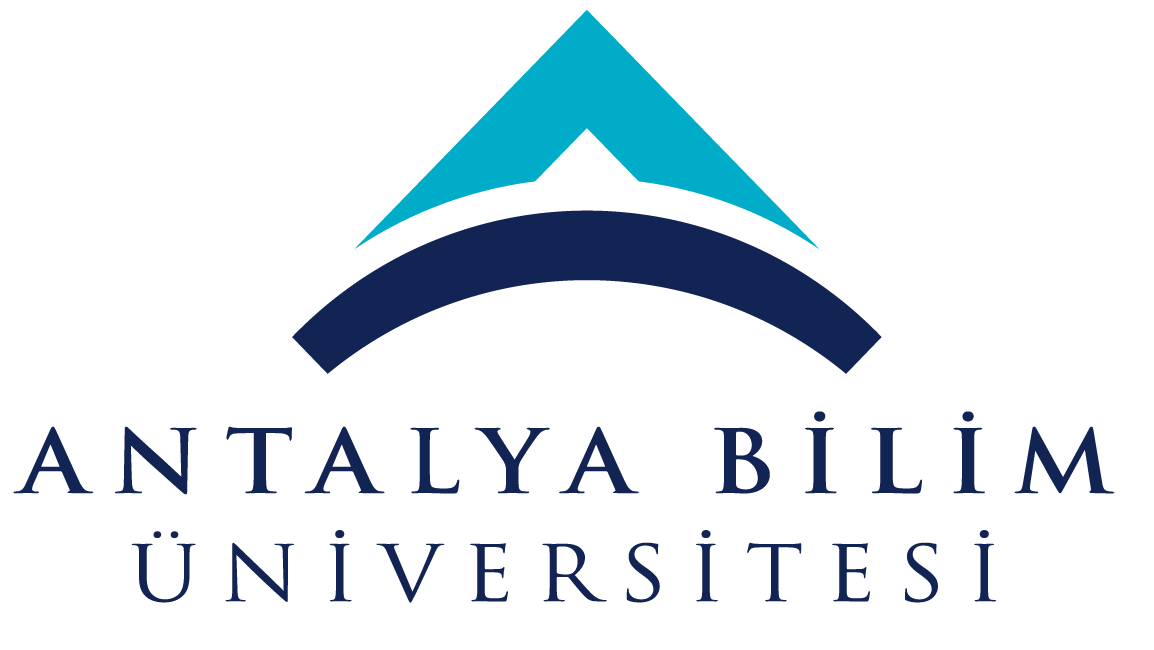 AKTS DERS TANITIM FORMUAKTS DERS TANITIM FORMUAKTS DERS TANITIM FORMUAKTS DERS TANITIM FORMUAKTS DERS TANITIM FORMUAKTS DERS TANITIM FORMUAKTS DERS TANITIM FORMUAKTS DERS TANITIM FORMUAKTS DERS TANITIM FORMUAKTS DERS TANITIM FORMUAKTS DERS TANITIM FORMUAKTS DERS TANITIM FORMUAKTS DERS TANITIM FORMUAKTS DERS TANITIM FORMUAKTS DERS TANITIM FORMUAKTS DERS TANITIM FORMUAKTS DERS TANITIM FORMUAKTS DERS TANITIM FORMUAKTS DERS TANITIM FORMUAKTS DERS TANITIM FORMUAKTS DERS TANITIM FORMUAKTS DERS TANITIM FORMUAKTS DERS TANITIM FORMUAKTS DERS TANITIM FORMUAKTS DERS TANITIM FORMUAKTS DERS TANITIM FORMU	I. BÖLÜM (Senato Onayı)	I. BÖLÜM (Senato Onayı)	I. BÖLÜM (Senato Onayı)	I. BÖLÜM (Senato Onayı)	I. BÖLÜM (Senato Onayı)	I. BÖLÜM (Senato Onayı)	I. BÖLÜM (Senato Onayı)	I. BÖLÜM (Senato Onayı)	I. BÖLÜM (Senato Onayı)	I. BÖLÜM (Senato Onayı)	I. BÖLÜM (Senato Onayı)	I. BÖLÜM (Senato Onayı)	I. BÖLÜM (Senato Onayı)	I. BÖLÜM (Senato Onayı)	I. BÖLÜM (Senato Onayı)	I. BÖLÜM (Senato Onayı)	I. BÖLÜM (Senato Onayı)	I. BÖLÜM (Senato Onayı)	I. BÖLÜM (Senato Onayı)	I. BÖLÜM (Senato Onayı)	I. BÖLÜM (Senato Onayı)	I. BÖLÜM (Senato Onayı)	I. BÖLÜM (Senato Onayı)	I. BÖLÜM (Senato Onayı)	I. BÖLÜM (Senato Onayı)	I. BÖLÜM (Senato Onayı)	I. BÖLÜM (Senato Onayı)Dersi Açan Fakülte /YOMühendislikMühendislikMühendislikMühendislikMühendislikMühendislikMühendislikMühendislikMühendislikMühendislikMühendislikMühendislikMühendislikMühendislikMühendislikMühendislikMühendislikMühendislikMühendislikMühendislikMühendislikMühendislikMühendislikMühendislikMühendislikMühendislikDersi Açan BölümElektrik Elektronik MühendisliğiElektrik Elektronik MühendisliğiElektrik Elektronik MühendisliğiElektrik Elektronik MühendisliğiElektrik Elektronik MühendisliğiElektrik Elektronik MühendisliğiElektrik Elektronik MühendisliğiElektrik Elektronik MühendisliğiElektrik Elektronik MühendisliğiElektrik Elektronik MühendisliğiElektrik Elektronik MühendisliğiElektrik Elektronik MühendisliğiElektrik Elektronik MühendisliğiElektrik Elektronik MühendisliğiElektrik Elektronik MühendisliğiElektrik Elektronik MühendisliğiElektrik Elektronik MühendisliğiElektrik Elektronik MühendisliğiElektrik Elektronik MühendisliğiElektrik Elektronik MühendisliğiElektrik Elektronik MühendisliğiElektrik Elektronik MühendisliğiElektrik Elektronik MühendisliğiElektrik Elektronik MühendisliğiElektrik Elektronik MühendisliğiElektrik Elektronik MühendisliğiDersi Alan Program (lar)Elektrik Elektronik MühendisliğiElektrik Elektronik MühendisliğiElektrik Elektronik MühendisliğiElektrik Elektronik MühendisliğiElektrik Elektronik MühendisliğiElektrik Elektronik MühendisliğiElektrik Elektronik MühendisliğiElektrik Elektronik MühendisliğiElektrik Elektronik MühendisliğiElektrik Elektronik MühendisliğiElektrik Elektronik MühendisliğiElektrik Elektronik MühendisliğiElektrik Elektronik MühendisliğiZorunluZorunluZorunluZorunluZorunluZorunluZorunluZorunluZorunluZorunluZorunluZorunluZorunluDersi Alan Program (lar)Bilgisayar MühendisliğiBilgisayar MühendisliğiBilgisayar MühendisliğiBilgisayar MühendisliğiBilgisayar MühendisliğiBilgisayar MühendisliğiBilgisayar MühendisliğiBilgisayar MühendisliğiBilgisayar MühendisliğiBilgisayar MühendisliğiBilgisayar MühendisliğiBilgisayar MühendisliğiBilgisayar MühendisliğiSeçmeliSeçmeliSeçmeliSeçmeliSeçmeliSeçmeliSeçmeliSeçmeliSeçmeliSeçmeliSeçmeliSeçmeliSeçmeliDersi Alan Program (lar)Endüstri MühendisliğiEndüstri MühendisliğiEndüstri MühendisliğiEndüstri MühendisliğiEndüstri MühendisliğiEndüstri MühendisliğiEndüstri MühendisliğiEndüstri MühendisliğiEndüstri MühendisliğiEndüstri MühendisliğiEndüstri MühendisliğiEndüstri MühendisliğiEndüstri MühendisliğiSeçmeliSeçmeliSeçmeliSeçmeliSeçmeliSeçmeliSeçmeliSeçmeliSeçmeliSeçmeliSeçmeliSeçmeliSeçmeliDers KoduEE 112EE 112EE 112EE 112EE 112EE 112EE 112EE 112EE 112EE 112EE 112EE 112EE 112EE 112EE 112EE 112EE 112EE 112EE 112EE 112EE 112EE 112EE 112EE 112EE 112EE 112Ders AdıElektrik-Elektronik Mühendisliğine GirişElektrik-Elektronik Mühendisliğine GirişElektrik-Elektronik Mühendisliğine GirişElektrik-Elektronik Mühendisliğine GirişElektrik-Elektronik Mühendisliğine GirişElektrik-Elektronik Mühendisliğine GirişElektrik-Elektronik Mühendisliğine GirişElektrik-Elektronik Mühendisliğine GirişElektrik-Elektronik Mühendisliğine GirişElektrik-Elektronik Mühendisliğine GirişElektrik-Elektronik Mühendisliğine GirişElektrik-Elektronik Mühendisliğine GirişElektrik-Elektronik Mühendisliğine GirişElektrik-Elektronik Mühendisliğine GirişElektrik-Elektronik Mühendisliğine GirişElektrik-Elektronik Mühendisliğine GirişElektrik-Elektronik Mühendisliğine GirişElektrik-Elektronik Mühendisliğine GirişElektrik-Elektronik Mühendisliğine GirişElektrik-Elektronik Mühendisliğine GirişElektrik-Elektronik Mühendisliğine GirişElektrik-Elektronik Mühendisliğine GirişElektrik-Elektronik Mühendisliğine GirişElektrik-Elektronik Mühendisliğine GirişElektrik-Elektronik Mühendisliğine GirişElektrik-Elektronik Mühendisliğine GirişÖğretim diliİngilizceİngilizceİngilizceİngilizceİngilizceİngilizceİngilizceİngilizceİngilizceİngilizceİngilizceİngilizceİngilizceİngilizceİngilizceİngilizceİngilizceİngilizceİngilizceİngilizceİngilizceİngilizceİngilizceİngilizceİngilizceİngilizceDers TürüDersDersDersDersDersDersDersDersDersDersDersDersDersDersDersDersDersDersDersDersDersDersDersDersDersDersDers SeviyesiLisansLisansLisansLisansLisansLisansLisansLisansLisansLisansLisansLisansLisansLisansLisansLisansLisansLisansLisansLisansLisansLisansLisansLisansLisansLisansHaftalık Ders SaatiDers: 3Ders: 3Ders: 3Ders: 3Ders: 3Ders: 3Lab: Lab: Lab: Lab: Uygulama: Uygulama: Uygulama: Uygulama: Uygulama: Uygulama: Uygulama: Diğer: Diğer: Diğer: Diğer: Diğer: Diğer: Diğer: Diğer: Diğer: AKTS Kredisi22222222222222222222222222Notlandırma TürüHarf notuHarf notuHarf notuHarf notuHarf notuHarf notuHarf notuHarf notuHarf notuHarf notuHarf notuHarf notuHarf notuHarf notuHarf notuHarf notuHarf notuHarf notuHarf notuHarf notuHarf notuHarf notuHarf notuHarf notuHarf notuHarf notuÖn koşul/lar--------------------------Yan koşul/lar--------------------------Kayıt Kısıtlaması--------------------------Dersin AmacıÖğrencilere Elektrik Mühendisliği alt alanlarını (örneğin, Sinyal İşleme, Kontrol Sistemi, Güç Sistemi, Telekomünikasyon, Fotonik, Mikroelektronik) tanıtmak.Öğrencilere Elektrik Mühendisliği alt alanlarını (örneğin, Sinyal İşleme, Kontrol Sistemi, Güç Sistemi, Telekomünikasyon, Fotonik, Mikroelektronik) tanıtmak.Öğrencilere Elektrik Mühendisliği alt alanlarını (örneğin, Sinyal İşleme, Kontrol Sistemi, Güç Sistemi, Telekomünikasyon, Fotonik, Mikroelektronik) tanıtmak.Öğrencilere Elektrik Mühendisliği alt alanlarını (örneğin, Sinyal İşleme, Kontrol Sistemi, Güç Sistemi, Telekomünikasyon, Fotonik, Mikroelektronik) tanıtmak.Öğrencilere Elektrik Mühendisliği alt alanlarını (örneğin, Sinyal İşleme, Kontrol Sistemi, Güç Sistemi, Telekomünikasyon, Fotonik, Mikroelektronik) tanıtmak.Öğrencilere Elektrik Mühendisliği alt alanlarını (örneğin, Sinyal İşleme, Kontrol Sistemi, Güç Sistemi, Telekomünikasyon, Fotonik, Mikroelektronik) tanıtmak.Öğrencilere Elektrik Mühendisliği alt alanlarını (örneğin, Sinyal İşleme, Kontrol Sistemi, Güç Sistemi, Telekomünikasyon, Fotonik, Mikroelektronik) tanıtmak.Öğrencilere Elektrik Mühendisliği alt alanlarını (örneğin, Sinyal İşleme, Kontrol Sistemi, Güç Sistemi, Telekomünikasyon, Fotonik, Mikroelektronik) tanıtmak.Öğrencilere Elektrik Mühendisliği alt alanlarını (örneğin, Sinyal İşleme, Kontrol Sistemi, Güç Sistemi, Telekomünikasyon, Fotonik, Mikroelektronik) tanıtmak.Öğrencilere Elektrik Mühendisliği alt alanlarını (örneğin, Sinyal İşleme, Kontrol Sistemi, Güç Sistemi, Telekomünikasyon, Fotonik, Mikroelektronik) tanıtmak.Öğrencilere Elektrik Mühendisliği alt alanlarını (örneğin, Sinyal İşleme, Kontrol Sistemi, Güç Sistemi, Telekomünikasyon, Fotonik, Mikroelektronik) tanıtmak.Öğrencilere Elektrik Mühendisliği alt alanlarını (örneğin, Sinyal İşleme, Kontrol Sistemi, Güç Sistemi, Telekomünikasyon, Fotonik, Mikroelektronik) tanıtmak.Öğrencilere Elektrik Mühendisliği alt alanlarını (örneğin, Sinyal İşleme, Kontrol Sistemi, Güç Sistemi, Telekomünikasyon, Fotonik, Mikroelektronik) tanıtmak.Öğrencilere Elektrik Mühendisliği alt alanlarını (örneğin, Sinyal İşleme, Kontrol Sistemi, Güç Sistemi, Telekomünikasyon, Fotonik, Mikroelektronik) tanıtmak.Öğrencilere Elektrik Mühendisliği alt alanlarını (örneğin, Sinyal İşleme, Kontrol Sistemi, Güç Sistemi, Telekomünikasyon, Fotonik, Mikroelektronik) tanıtmak.Öğrencilere Elektrik Mühendisliği alt alanlarını (örneğin, Sinyal İşleme, Kontrol Sistemi, Güç Sistemi, Telekomünikasyon, Fotonik, Mikroelektronik) tanıtmak.Öğrencilere Elektrik Mühendisliği alt alanlarını (örneğin, Sinyal İşleme, Kontrol Sistemi, Güç Sistemi, Telekomünikasyon, Fotonik, Mikroelektronik) tanıtmak.Öğrencilere Elektrik Mühendisliği alt alanlarını (örneğin, Sinyal İşleme, Kontrol Sistemi, Güç Sistemi, Telekomünikasyon, Fotonik, Mikroelektronik) tanıtmak.Öğrencilere Elektrik Mühendisliği alt alanlarını (örneğin, Sinyal İşleme, Kontrol Sistemi, Güç Sistemi, Telekomünikasyon, Fotonik, Mikroelektronik) tanıtmak.Öğrencilere Elektrik Mühendisliği alt alanlarını (örneğin, Sinyal İşleme, Kontrol Sistemi, Güç Sistemi, Telekomünikasyon, Fotonik, Mikroelektronik) tanıtmak.Öğrencilere Elektrik Mühendisliği alt alanlarını (örneğin, Sinyal İşleme, Kontrol Sistemi, Güç Sistemi, Telekomünikasyon, Fotonik, Mikroelektronik) tanıtmak.Öğrencilere Elektrik Mühendisliği alt alanlarını (örneğin, Sinyal İşleme, Kontrol Sistemi, Güç Sistemi, Telekomünikasyon, Fotonik, Mikroelektronik) tanıtmak.Öğrencilere Elektrik Mühendisliği alt alanlarını (örneğin, Sinyal İşleme, Kontrol Sistemi, Güç Sistemi, Telekomünikasyon, Fotonik, Mikroelektronik) tanıtmak.Öğrencilere Elektrik Mühendisliği alt alanlarını (örneğin, Sinyal İşleme, Kontrol Sistemi, Güç Sistemi, Telekomünikasyon, Fotonik, Mikroelektronik) tanıtmak.Öğrencilere Elektrik Mühendisliği alt alanlarını (örneğin, Sinyal İşleme, Kontrol Sistemi, Güç Sistemi, Telekomünikasyon, Fotonik, Mikroelektronik) tanıtmak.Öğrencilere Elektrik Mühendisliği alt alanlarını (örneğin, Sinyal İşleme, Kontrol Sistemi, Güç Sistemi, Telekomünikasyon, Fotonik, Mikroelektronik) tanıtmak.Ders İçeriğiÖğrencilere genel olarak mühendisliği, özellikle elektrik ve elektronik mühendisliğine ait belli başlı alanların geçmişini, bugünü ve geleceğinin tanıtılmasını içerir.Öğrencilere genel olarak mühendisliği, özellikle elektrik ve elektronik mühendisliğine ait belli başlı alanların geçmişini, bugünü ve geleceğinin tanıtılmasını içerir.Öğrencilere genel olarak mühendisliği, özellikle elektrik ve elektronik mühendisliğine ait belli başlı alanların geçmişini, bugünü ve geleceğinin tanıtılmasını içerir.Öğrencilere genel olarak mühendisliği, özellikle elektrik ve elektronik mühendisliğine ait belli başlı alanların geçmişini, bugünü ve geleceğinin tanıtılmasını içerir.Öğrencilere genel olarak mühendisliği, özellikle elektrik ve elektronik mühendisliğine ait belli başlı alanların geçmişini, bugünü ve geleceğinin tanıtılmasını içerir.Öğrencilere genel olarak mühendisliği, özellikle elektrik ve elektronik mühendisliğine ait belli başlı alanların geçmişini, bugünü ve geleceğinin tanıtılmasını içerir.Öğrencilere genel olarak mühendisliği, özellikle elektrik ve elektronik mühendisliğine ait belli başlı alanların geçmişini, bugünü ve geleceğinin tanıtılmasını içerir.Öğrencilere genel olarak mühendisliği, özellikle elektrik ve elektronik mühendisliğine ait belli başlı alanların geçmişini, bugünü ve geleceğinin tanıtılmasını içerir.Öğrencilere genel olarak mühendisliği, özellikle elektrik ve elektronik mühendisliğine ait belli başlı alanların geçmişini, bugünü ve geleceğinin tanıtılmasını içerir.Öğrencilere genel olarak mühendisliği, özellikle elektrik ve elektronik mühendisliğine ait belli başlı alanların geçmişini, bugünü ve geleceğinin tanıtılmasını içerir.Öğrencilere genel olarak mühendisliği, özellikle elektrik ve elektronik mühendisliğine ait belli başlı alanların geçmişini, bugünü ve geleceğinin tanıtılmasını içerir.Öğrencilere genel olarak mühendisliği, özellikle elektrik ve elektronik mühendisliğine ait belli başlı alanların geçmişini, bugünü ve geleceğinin tanıtılmasını içerir.Öğrencilere genel olarak mühendisliği, özellikle elektrik ve elektronik mühendisliğine ait belli başlı alanların geçmişini, bugünü ve geleceğinin tanıtılmasını içerir.Öğrencilere genel olarak mühendisliği, özellikle elektrik ve elektronik mühendisliğine ait belli başlı alanların geçmişini, bugünü ve geleceğinin tanıtılmasını içerir.Öğrencilere genel olarak mühendisliği, özellikle elektrik ve elektronik mühendisliğine ait belli başlı alanların geçmişini, bugünü ve geleceğinin tanıtılmasını içerir.Öğrencilere genel olarak mühendisliği, özellikle elektrik ve elektronik mühendisliğine ait belli başlı alanların geçmişini, bugünü ve geleceğinin tanıtılmasını içerir.Öğrencilere genel olarak mühendisliği, özellikle elektrik ve elektronik mühendisliğine ait belli başlı alanların geçmişini, bugünü ve geleceğinin tanıtılmasını içerir.Öğrencilere genel olarak mühendisliği, özellikle elektrik ve elektronik mühendisliğine ait belli başlı alanların geçmişini, bugünü ve geleceğinin tanıtılmasını içerir.Öğrencilere genel olarak mühendisliği, özellikle elektrik ve elektronik mühendisliğine ait belli başlı alanların geçmişini, bugünü ve geleceğinin tanıtılmasını içerir.Öğrencilere genel olarak mühendisliği, özellikle elektrik ve elektronik mühendisliğine ait belli başlı alanların geçmişini, bugünü ve geleceğinin tanıtılmasını içerir.Öğrencilere genel olarak mühendisliği, özellikle elektrik ve elektronik mühendisliğine ait belli başlı alanların geçmişini, bugünü ve geleceğinin tanıtılmasını içerir.Öğrencilere genel olarak mühendisliği, özellikle elektrik ve elektronik mühendisliğine ait belli başlı alanların geçmişini, bugünü ve geleceğinin tanıtılmasını içerir.Öğrencilere genel olarak mühendisliği, özellikle elektrik ve elektronik mühendisliğine ait belli başlı alanların geçmişini, bugünü ve geleceğinin tanıtılmasını içerir.Öğrencilere genel olarak mühendisliği, özellikle elektrik ve elektronik mühendisliğine ait belli başlı alanların geçmişini, bugünü ve geleceğinin tanıtılmasını içerir.Öğrencilere genel olarak mühendisliği, özellikle elektrik ve elektronik mühendisliğine ait belli başlı alanların geçmişini, bugünü ve geleceğinin tanıtılmasını içerir.Öğrencilere genel olarak mühendisliği, özellikle elektrik ve elektronik mühendisliğine ait belli başlı alanların geçmişini, bugünü ve geleceğinin tanıtılmasını içerir.Öğrenim ÇıktılarıÖÇ1ÖÇ1Elektrik ve Elektronik Mühendisliği müfredat yapısına aşina olmak.Elektrik ve Elektronik Mühendisliği müfredat yapısına aşina olmak.Elektrik ve Elektronik Mühendisliği müfredat yapısına aşina olmak.Elektrik ve Elektronik Mühendisliği müfredat yapısına aşina olmak.Elektrik ve Elektronik Mühendisliği müfredat yapısına aşina olmak.Elektrik ve Elektronik Mühendisliği müfredat yapısına aşina olmak.Elektrik ve Elektronik Mühendisliği müfredat yapısına aşina olmak.Elektrik ve Elektronik Mühendisliği müfredat yapısına aşina olmak.Elektrik ve Elektronik Mühendisliği müfredat yapısına aşina olmak.Elektrik ve Elektronik Mühendisliği müfredat yapısına aşina olmak.Elektrik ve Elektronik Mühendisliği müfredat yapısına aşina olmak.Elektrik ve Elektronik Mühendisliği müfredat yapısına aşina olmak.Elektrik ve Elektronik Mühendisliği müfredat yapısına aşina olmak.Elektrik ve Elektronik Mühendisliği müfredat yapısına aşina olmak.Elektrik ve Elektronik Mühendisliği müfredat yapısına aşina olmak.Elektrik ve Elektronik Mühendisliği müfredat yapısına aşina olmak.Elektrik ve Elektronik Mühendisliği müfredat yapısına aşina olmak.Elektrik ve Elektronik Mühendisliği müfredat yapısına aşina olmak.Elektrik ve Elektronik Mühendisliği müfredat yapısına aşina olmak.Elektrik ve Elektronik Mühendisliği müfredat yapısına aşina olmak.Elektrik ve Elektronik Mühendisliği müfredat yapısına aşina olmak.Elektrik ve Elektronik Mühendisliği müfredat yapısına aşina olmak.Elektrik ve Elektronik Mühendisliği müfredat yapısına aşina olmak.Elektrik ve Elektronik Mühendisliği müfredat yapısına aşina olmak.Öğrenim ÇıktılarıÖÇ2ÖÇ2Gerilim, akım, güç, faz, empedans, reaktans, filtreleme vb. Temel elektrik teknik terimleri tanıma, tanımlama ve doğru şekilde kullanmaGerilim, akım, güç, faz, empedans, reaktans, filtreleme vb. Temel elektrik teknik terimleri tanıma, tanımlama ve doğru şekilde kullanmaGerilim, akım, güç, faz, empedans, reaktans, filtreleme vb. Temel elektrik teknik terimleri tanıma, tanımlama ve doğru şekilde kullanmaGerilim, akım, güç, faz, empedans, reaktans, filtreleme vb. Temel elektrik teknik terimleri tanıma, tanımlama ve doğru şekilde kullanmaGerilim, akım, güç, faz, empedans, reaktans, filtreleme vb. Temel elektrik teknik terimleri tanıma, tanımlama ve doğru şekilde kullanmaGerilim, akım, güç, faz, empedans, reaktans, filtreleme vb. Temel elektrik teknik terimleri tanıma, tanımlama ve doğru şekilde kullanmaGerilim, akım, güç, faz, empedans, reaktans, filtreleme vb. Temel elektrik teknik terimleri tanıma, tanımlama ve doğru şekilde kullanmaGerilim, akım, güç, faz, empedans, reaktans, filtreleme vb. Temel elektrik teknik terimleri tanıma, tanımlama ve doğru şekilde kullanmaGerilim, akım, güç, faz, empedans, reaktans, filtreleme vb. Temel elektrik teknik terimleri tanıma, tanımlama ve doğru şekilde kullanmaGerilim, akım, güç, faz, empedans, reaktans, filtreleme vb. Temel elektrik teknik terimleri tanıma, tanımlama ve doğru şekilde kullanmaGerilim, akım, güç, faz, empedans, reaktans, filtreleme vb. Temel elektrik teknik terimleri tanıma, tanımlama ve doğru şekilde kullanmaGerilim, akım, güç, faz, empedans, reaktans, filtreleme vb. Temel elektrik teknik terimleri tanıma, tanımlama ve doğru şekilde kullanmaGerilim, akım, güç, faz, empedans, reaktans, filtreleme vb. Temel elektrik teknik terimleri tanıma, tanımlama ve doğru şekilde kullanmaGerilim, akım, güç, faz, empedans, reaktans, filtreleme vb. Temel elektrik teknik terimleri tanıma, tanımlama ve doğru şekilde kullanmaGerilim, akım, güç, faz, empedans, reaktans, filtreleme vb. Temel elektrik teknik terimleri tanıma, tanımlama ve doğru şekilde kullanmaGerilim, akım, güç, faz, empedans, reaktans, filtreleme vb. Temel elektrik teknik terimleri tanıma, tanımlama ve doğru şekilde kullanmaGerilim, akım, güç, faz, empedans, reaktans, filtreleme vb. Temel elektrik teknik terimleri tanıma, tanımlama ve doğru şekilde kullanmaGerilim, akım, güç, faz, empedans, reaktans, filtreleme vb. Temel elektrik teknik terimleri tanıma, tanımlama ve doğru şekilde kullanmaGerilim, akım, güç, faz, empedans, reaktans, filtreleme vb. Temel elektrik teknik terimleri tanıma, tanımlama ve doğru şekilde kullanmaGerilim, akım, güç, faz, empedans, reaktans, filtreleme vb. Temel elektrik teknik terimleri tanıma, tanımlama ve doğru şekilde kullanmaGerilim, akım, güç, faz, empedans, reaktans, filtreleme vb. Temel elektrik teknik terimleri tanıma, tanımlama ve doğru şekilde kullanmaGerilim, akım, güç, faz, empedans, reaktans, filtreleme vb. Temel elektrik teknik terimleri tanıma, tanımlama ve doğru şekilde kullanmaGerilim, akım, güç, faz, empedans, reaktans, filtreleme vb. Temel elektrik teknik terimleri tanıma, tanımlama ve doğru şekilde kullanmaGerilim, akım, güç, faz, empedans, reaktans, filtreleme vb. Temel elektrik teknik terimleri tanıma, tanımlama ve doğru şekilde kullanmaÖğrenim ÇıktılarıÖÇ3ÖÇ3Elektrik ve Elektronik Mühendisliğinde matematik, veri analizi ve programlama ile ilgili konulara aşinalık göstermeElektrik ve Elektronik Mühendisliğinde matematik, veri analizi ve programlama ile ilgili konulara aşinalık göstermeElektrik ve Elektronik Mühendisliğinde matematik, veri analizi ve programlama ile ilgili konulara aşinalık göstermeElektrik ve Elektronik Mühendisliğinde matematik, veri analizi ve programlama ile ilgili konulara aşinalık göstermeElektrik ve Elektronik Mühendisliğinde matematik, veri analizi ve programlama ile ilgili konulara aşinalık göstermeElektrik ve Elektronik Mühendisliğinde matematik, veri analizi ve programlama ile ilgili konulara aşinalık göstermeElektrik ve Elektronik Mühendisliğinde matematik, veri analizi ve programlama ile ilgili konulara aşinalık göstermeElektrik ve Elektronik Mühendisliğinde matematik, veri analizi ve programlama ile ilgili konulara aşinalık göstermeElektrik ve Elektronik Mühendisliğinde matematik, veri analizi ve programlama ile ilgili konulara aşinalık göstermeElektrik ve Elektronik Mühendisliğinde matematik, veri analizi ve programlama ile ilgili konulara aşinalık göstermeElektrik ve Elektronik Mühendisliğinde matematik, veri analizi ve programlama ile ilgili konulara aşinalık göstermeElektrik ve Elektronik Mühendisliğinde matematik, veri analizi ve programlama ile ilgili konulara aşinalık göstermeElektrik ve Elektronik Mühendisliğinde matematik, veri analizi ve programlama ile ilgili konulara aşinalık göstermeElektrik ve Elektronik Mühendisliğinde matematik, veri analizi ve programlama ile ilgili konulara aşinalık göstermeElektrik ve Elektronik Mühendisliğinde matematik, veri analizi ve programlama ile ilgili konulara aşinalık göstermeElektrik ve Elektronik Mühendisliğinde matematik, veri analizi ve programlama ile ilgili konulara aşinalık göstermeElektrik ve Elektronik Mühendisliğinde matematik, veri analizi ve programlama ile ilgili konulara aşinalık göstermeElektrik ve Elektronik Mühendisliğinde matematik, veri analizi ve programlama ile ilgili konulara aşinalık göstermeElektrik ve Elektronik Mühendisliğinde matematik, veri analizi ve programlama ile ilgili konulara aşinalık göstermeElektrik ve Elektronik Mühendisliğinde matematik, veri analizi ve programlama ile ilgili konulara aşinalık göstermeElektrik ve Elektronik Mühendisliğinde matematik, veri analizi ve programlama ile ilgili konulara aşinalık göstermeElektrik ve Elektronik Mühendisliğinde matematik, veri analizi ve programlama ile ilgili konulara aşinalık göstermeElektrik ve Elektronik Mühendisliğinde matematik, veri analizi ve programlama ile ilgili konulara aşinalık göstermeElektrik ve Elektronik Mühendisliğinde matematik, veri analizi ve programlama ile ilgili konulara aşinalık göstermeÖğrenim ÇıktılarıÖÇ4ÖÇ4Kablosuz iletişim sistemlerine ve standartlarına aşinalık göstermeKablosuz iletişim sistemlerine ve standartlarına aşinalık göstermeKablosuz iletişim sistemlerine ve standartlarına aşinalık göstermeKablosuz iletişim sistemlerine ve standartlarına aşinalık göstermeKablosuz iletişim sistemlerine ve standartlarına aşinalık göstermeKablosuz iletişim sistemlerine ve standartlarına aşinalık göstermeKablosuz iletişim sistemlerine ve standartlarına aşinalık göstermeKablosuz iletişim sistemlerine ve standartlarına aşinalık göstermeKablosuz iletişim sistemlerine ve standartlarına aşinalık göstermeKablosuz iletişim sistemlerine ve standartlarına aşinalık göstermeKablosuz iletişim sistemlerine ve standartlarına aşinalık göstermeKablosuz iletişim sistemlerine ve standartlarına aşinalık göstermeKablosuz iletişim sistemlerine ve standartlarına aşinalık göstermeKablosuz iletişim sistemlerine ve standartlarına aşinalık göstermeKablosuz iletişim sistemlerine ve standartlarına aşinalık göstermeKablosuz iletişim sistemlerine ve standartlarına aşinalık göstermeKablosuz iletişim sistemlerine ve standartlarına aşinalık göstermeKablosuz iletişim sistemlerine ve standartlarına aşinalık göstermeKablosuz iletişim sistemlerine ve standartlarına aşinalık göstermeKablosuz iletişim sistemlerine ve standartlarına aşinalık göstermeKablosuz iletişim sistemlerine ve standartlarına aşinalık göstermeKablosuz iletişim sistemlerine ve standartlarına aşinalık göstermeKablosuz iletişim sistemlerine ve standartlarına aşinalık göstermeKablosuz iletişim sistemlerine ve standartlarına aşinalık göstermeÖğrenim ÇıktılarıÖÇ5ÖÇ5Mikrodalga Mühendisliği Kavramlarının temelleri ve uygulamalarına aşinalık göstermek.Mikrodalga Mühendisliği Kavramlarının temelleri ve uygulamalarına aşinalık göstermek.Mikrodalga Mühendisliği Kavramlarının temelleri ve uygulamalarına aşinalık göstermek.Mikrodalga Mühendisliği Kavramlarının temelleri ve uygulamalarına aşinalık göstermek.Mikrodalga Mühendisliği Kavramlarının temelleri ve uygulamalarına aşinalık göstermek.Mikrodalga Mühendisliği Kavramlarının temelleri ve uygulamalarına aşinalık göstermek.Mikrodalga Mühendisliği Kavramlarının temelleri ve uygulamalarına aşinalık göstermek.Mikrodalga Mühendisliği Kavramlarının temelleri ve uygulamalarına aşinalık göstermek.Mikrodalga Mühendisliği Kavramlarının temelleri ve uygulamalarına aşinalık göstermek.Mikrodalga Mühendisliği Kavramlarının temelleri ve uygulamalarına aşinalık göstermek.Mikrodalga Mühendisliği Kavramlarının temelleri ve uygulamalarına aşinalık göstermek.Mikrodalga Mühendisliği Kavramlarının temelleri ve uygulamalarına aşinalık göstermek.Mikrodalga Mühendisliği Kavramlarının temelleri ve uygulamalarına aşinalık göstermek.Mikrodalga Mühendisliği Kavramlarının temelleri ve uygulamalarına aşinalık göstermek.Mikrodalga Mühendisliği Kavramlarının temelleri ve uygulamalarına aşinalık göstermek.Mikrodalga Mühendisliği Kavramlarının temelleri ve uygulamalarına aşinalık göstermek.Mikrodalga Mühendisliği Kavramlarının temelleri ve uygulamalarına aşinalık göstermek.Mikrodalga Mühendisliği Kavramlarının temelleri ve uygulamalarına aşinalık göstermek.Mikrodalga Mühendisliği Kavramlarının temelleri ve uygulamalarına aşinalık göstermek.Mikrodalga Mühendisliği Kavramlarının temelleri ve uygulamalarına aşinalık göstermek.Mikrodalga Mühendisliği Kavramlarının temelleri ve uygulamalarına aşinalık göstermek.Mikrodalga Mühendisliği Kavramlarının temelleri ve uygulamalarına aşinalık göstermek.Mikrodalga Mühendisliği Kavramlarının temelleri ve uygulamalarına aşinalık göstermek.Mikrodalga Mühendisliği Kavramlarının temelleri ve uygulamalarına aşinalık göstermek.Öğrenim ÇıktılarıÖÇ6ÖÇ6Cihaz büyüme sürecine ve cihaz üretimine aşinalık göstermeCihaz büyüme sürecine ve cihaz üretimine aşinalık göstermeCihaz büyüme sürecine ve cihaz üretimine aşinalık göstermeCihaz büyüme sürecine ve cihaz üretimine aşinalık göstermeCihaz büyüme sürecine ve cihaz üretimine aşinalık göstermeCihaz büyüme sürecine ve cihaz üretimine aşinalık göstermeCihaz büyüme sürecine ve cihaz üretimine aşinalık göstermeCihaz büyüme sürecine ve cihaz üretimine aşinalık göstermeCihaz büyüme sürecine ve cihaz üretimine aşinalık göstermeCihaz büyüme sürecine ve cihaz üretimine aşinalık göstermeCihaz büyüme sürecine ve cihaz üretimine aşinalık göstermeCihaz büyüme sürecine ve cihaz üretimine aşinalık göstermeCihaz büyüme sürecine ve cihaz üretimine aşinalık göstermeCihaz büyüme sürecine ve cihaz üretimine aşinalık göstermeCihaz büyüme sürecine ve cihaz üretimine aşinalık göstermeCihaz büyüme sürecine ve cihaz üretimine aşinalık göstermeCihaz büyüme sürecine ve cihaz üretimine aşinalık göstermeCihaz büyüme sürecine ve cihaz üretimine aşinalık göstermeCihaz büyüme sürecine ve cihaz üretimine aşinalık göstermeCihaz büyüme sürecine ve cihaz üretimine aşinalık göstermeCihaz büyüme sürecine ve cihaz üretimine aşinalık göstermeCihaz büyüme sürecine ve cihaz üretimine aşinalık göstermeCihaz büyüme sürecine ve cihaz üretimine aşinalık göstermeCihaz büyüme sürecine ve cihaz üretimine aşinalık göstermeII. BÖLÜM (Fakülte Kurulu Onayı)II. BÖLÜM (Fakülte Kurulu Onayı)II. BÖLÜM (Fakülte Kurulu Onayı)II. BÖLÜM (Fakülte Kurulu Onayı)II. BÖLÜM (Fakülte Kurulu Onayı)II. BÖLÜM (Fakülte Kurulu Onayı)II. BÖLÜM (Fakülte Kurulu Onayı)II. BÖLÜM (Fakülte Kurulu Onayı)II. BÖLÜM (Fakülte Kurulu Onayı)II. BÖLÜM (Fakülte Kurulu Onayı)II. BÖLÜM (Fakülte Kurulu Onayı)II. BÖLÜM (Fakülte Kurulu Onayı)II. BÖLÜM (Fakülte Kurulu Onayı)II. BÖLÜM (Fakülte Kurulu Onayı)II. BÖLÜM (Fakülte Kurulu Onayı)II. BÖLÜM (Fakülte Kurulu Onayı)II. BÖLÜM (Fakülte Kurulu Onayı)II. BÖLÜM (Fakülte Kurulu Onayı)II. BÖLÜM (Fakülte Kurulu Onayı)II. BÖLÜM (Fakülte Kurulu Onayı)II. BÖLÜM (Fakülte Kurulu Onayı)II. BÖLÜM (Fakülte Kurulu Onayı)II. BÖLÜM (Fakülte Kurulu Onayı)II. BÖLÜM (Fakülte Kurulu Onayı)II. BÖLÜM (Fakülte Kurulu Onayı)II. BÖLÜM (Fakülte Kurulu Onayı)II. BÖLÜM (Fakülte Kurulu Onayı)Temel ÇıktılarProgram ÇıktılarıProgram ÇıktılarıProgram ÇıktılarıProgram ÇıktılarıProgram ÇıktılarıProgram ÇıktılarıProgram ÇıktılarıProgram ÇıktılarıProgram ÇıktılarıProgram ÇıktılarıÖÇ1ÖÇ1ÖÇ1ÖÇ2ÖÇ2ÖÇ2ÖÇ3ÖÇ3ÖÇ4ÖÇ4ÖÇ5ÖÇ5ÖÇ5ÖÇ6Temel ÇıktılarPÇ1PÇ1Türkçe ve İngilizce sözlü, yazılı ve görsel yöntemlerle etkin iletişim kurma rapor yazma ve sunum yapma  becerisi.Türkçe ve İngilizce sözlü, yazılı ve görsel yöntemlerle etkin iletişim kurma rapor yazma ve sunum yapma  becerisi.Türkçe ve İngilizce sözlü, yazılı ve görsel yöntemlerle etkin iletişim kurma rapor yazma ve sunum yapma  becerisi.Türkçe ve İngilizce sözlü, yazılı ve görsel yöntemlerle etkin iletişim kurma rapor yazma ve sunum yapma  becerisi.Türkçe ve İngilizce sözlü, yazılı ve görsel yöntemlerle etkin iletişim kurma rapor yazma ve sunum yapma  becerisi.Türkçe ve İngilizce sözlü, yazılı ve görsel yöntemlerle etkin iletişim kurma rapor yazma ve sunum yapma  becerisi.Türkçe ve İngilizce sözlü, yazılı ve görsel yöntemlerle etkin iletişim kurma rapor yazma ve sunum yapma  becerisi.Türkçe ve İngilizce sözlü, yazılı ve görsel yöntemlerle etkin iletişim kurma rapor yazma ve sunum yapma  becerisi.Türkçe ve İngilizce sözlü, yazılı ve görsel yöntemlerle etkin iletişim kurma rapor yazma ve sunum yapma  becerisi.Türkçe ve İngilizce sözlü, yazılı ve görsel yöntemlerle etkin iletişim kurma rapor yazma ve sunum yapma  becerisi.Temel ÇıktılarPÇ2PÇ2Hem bireysel hem de disiplin içi ve çok disiplinli takımlarda etkin biçimde çalışabilme becerisi.Hem bireysel hem de disiplin içi ve çok disiplinli takımlarda etkin biçimde çalışabilme becerisi.Hem bireysel hem de disiplin içi ve çok disiplinli takımlarda etkin biçimde çalışabilme becerisi.Hem bireysel hem de disiplin içi ve çok disiplinli takımlarda etkin biçimde çalışabilme becerisi.Hem bireysel hem de disiplin içi ve çok disiplinli takımlarda etkin biçimde çalışabilme becerisi.Hem bireysel hem de disiplin içi ve çok disiplinli takımlarda etkin biçimde çalışabilme becerisi.Hem bireysel hem de disiplin içi ve çok disiplinli takımlarda etkin biçimde çalışabilme becerisi.Hem bireysel hem de disiplin içi ve çok disiplinli takımlarda etkin biçimde çalışabilme becerisi.Hem bireysel hem de disiplin içi ve çok disiplinli takımlarda etkin biçimde çalışabilme becerisi.Hem bireysel hem de disiplin içi ve çok disiplinli takımlarda etkin biçimde çalışabilme becerisi.Temel ÇıktılarPÇ3PÇ3Yaşam boyu öğrenmenin gerekliliği bilinci ve bilgiye erişebilme, bilim ve teknolojideki gelişmeleri izleme ve kendini sürekli yenileme becerisi.Yaşam boyu öğrenmenin gerekliliği bilinci ve bilgiye erişebilme, bilim ve teknolojideki gelişmeleri izleme ve kendini sürekli yenileme becerisi.Yaşam boyu öğrenmenin gerekliliği bilinci ve bilgiye erişebilme, bilim ve teknolojideki gelişmeleri izleme ve kendini sürekli yenileme becerisi.Yaşam boyu öğrenmenin gerekliliği bilinci ve bilgiye erişebilme, bilim ve teknolojideki gelişmeleri izleme ve kendini sürekli yenileme becerisi.Yaşam boyu öğrenmenin gerekliliği bilinci ve bilgiye erişebilme, bilim ve teknolojideki gelişmeleri izleme ve kendini sürekli yenileme becerisi.Yaşam boyu öğrenmenin gerekliliği bilinci ve bilgiye erişebilme, bilim ve teknolojideki gelişmeleri izleme ve kendini sürekli yenileme becerisi.Yaşam boyu öğrenmenin gerekliliği bilinci ve bilgiye erişebilme, bilim ve teknolojideki gelişmeleri izleme ve kendini sürekli yenileme becerisi.Yaşam boyu öğrenmenin gerekliliği bilinci ve bilgiye erişebilme, bilim ve teknolojideki gelişmeleri izleme ve kendini sürekli yenileme becerisi.Yaşam boyu öğrenmenin gerekliliği bilinci ve bilgiye erişebilme, bilim ve teknolojideki gelişmeleri izleme ve kendini sürekli yenileme becerisi.Yaşam boyu öğrenmenin gerekliliği bilinci ve bilgiye erişebilme, bilim ve teknolojideki gelişmeleri izleme ve kendini sürekli yenileme becerisi.Temel ÇıktılarPÇ4PÇ4Proje yönetimi , risk yönetimi, yenilikçilik ve değişiklik yönetimi, girişimcilik, ve sürdürülebilir kalkınma hakkında bilgi.Proje yönetimi , risk yönetimi, yenilikçilik ve değişiklik yönetimi, girişimcilik, ve sürdürülebilir kalkınma hakkında bilgi.Proje yönetimi , risk yönetimi, yenilikçilik ve değişiklik yönetimi, girişimcilik, ve sürdürülebilir kalkınma hakkında bilgi.Proje yönetimi , risk yönetimi, yenilikçilik ve değişiklik yönetimi, girişimcilik, ve sürdürülebilir kalkınma hakkında bilgi.Proje yönetimi , risk yönetimi, yenilikçilik ve değişiklik yönetimi, girişimcilik, ve sürdürülebilir kalkınma hakkında bilgi.Proje yönetimi , risk yönetimi, yenilikçilik ve değişiklik yönetimi, girişimcilik, ve sürdürülebilir kalkınma hakkında bilgi.Proje yönetimi , risk yönetimi, yenilikçilik ve değişiklik yönetimi, girişimcilik, ve sürdürülebilir kalkınma hakkında bilgi.Proje yönetimi , risk yönetimi, yenilikçilik ve değişiklik yönetimi, girişimcilik, ve sürdürülebilir kalkınma hakkında bilgi.Proje yönetimi , risk yönetimi, yenilikçilik ve değişiklik yönetimi, girişimcilik, ve sürdürülebilir kalkınma hakkında bilgi.Proje yönetimi , risk yönetimi, yenilikçilik ve değişiklik yönetimi, girişimcilik, ve sürdürülebilir kalkınma hakkında bilgi.Temel ÇıktılarPÇ5PÇ5Sektörler hakkında farkındalık  ve iş planı hazırlama becerisi .Sektörler hakkında farkındalık  ve iş planı hazırlama becerisi .Sektörler hakkında farkındalık  ve iş planı hazırlama becerisi .Sektörler hakkında farkındalık  ve iş planı hazırlama becerisi .Sektörler hakkında farkındalık  ve iş planı hazırlama becerisi .Sektörler hakkında farkındalık  ve iş planı hazırlama becerisi .Sektörler hakkında farkındalık  ve iş planı hazırlama becerisi .Sektörler hakkında farkındalık  ve iş planı hazırlama becerisi .Sektörler hakkında farkındalık  ve iş planı hazırlama becerisi .Sektörler hakkında farkındalık  ve iş planı hazırlama becerisi .Temel ÇıktılarPÇ6PÇ6Mesleki ve etik sorumluluk bilinci  ve etik ilkelerine uygun davranma.Mesleki ve etik sorumluluk bilinci  ve etik ilkelerine uygun davranma.Mesleki ve etik sorumluluk bilinci  ve etik ilkelerine uygun davranma.Mesleki ve etik sorumluluk bilinci  ve etik ilkelerine uygun davranma.Mesleki ve etik sorumluluk bilinci  ve etik ilkelerine uygun davranma.Mesleki ve etik sorumluluk bilinci  ve etik ilkelerine uygun davranma.Mesleki ve etik sorumluluk bilinci  ve etik ilkelerine uygun davranma.Mesleki ve etik sorumluluk bilinci  ve etik ilkelerine uygun davranma.Mesleki ve etik sorumluluk bilinci  ve etik ilkelerine uygun davranma.Mesleki ve etik sorumluluk bilinci  ve etik ilkelerine uygun davranma.Fakülte/YO ÇıktılarıPÇ7PÇ7Mühendislik uygulamaları için gerekli olan modern teknik ve araçları geliştirme, seçme ve kullanma becerisi; bilişim teknolojilerini etkin bir şekilde kullanma becerisi.Mühendislik uygulamaları için gerekli olan modern teknik ve araçları geliştirme, seçme ve kullanma becerisi; bilişim teknolojilerini etkin bir şekilde kullanma becerisi.Mühendislik uygulamaları için gerekli olan modern teknik ve araçları geliştirme, seçme ve kullanma becerisi; bilişim teknolojilerini etkin bir şekilde kullanma becerisi.Mühendislik uygulamaları için gerekli olan modern teknik ve araçları geliştirme, seçme ve kullanma becerisi; bilişim teknolojilerini etkin bir şekilde kullanma becerisi.Mühendislik uygulamaları için gerekli olan modern teknik ve araçları geliştirme, seçme ve kullanma becerisi; bilişim teknolojilerini etkin bir şekilde kullanma becerisi.Mühendislik uygulamaları için gerekli olan modern teknik ve araçları geliştirme, seçme ve kullanma becerisi; bilişim teknolojilerini etkin bir şekilde kullanma becerisi.Mühendislik uygulamaları için gerekli olan modern teknik ve araçları geliştirme, seçme ve kullanma becerisi; bilişim teknolojilerini etkin bir şekilde kullanma becerisi.Mühendislik uygulamaları için gerekli olan modern teknik ve araçları geliştirme, seçme ve kullanma becerisi; bilişim teknolojilerini etkin bir şekilde kullanma becerisi.Mühendislik uygulamaları için gerekli olan modern teknik ve araçları geliştirme, seçme ve kullanma becerisi; bilişim teknolojilerini etkin bir şekilde kullanma becerisi.Mühendislik uygulamaları için gerekli olan modern teknik ve araçları geliştirme, seçme ve kullanma becerisi; bilişim teknolojilerini etkin bir şekilde kullanma becerisi.Fakülte/YO ÇıktılarıPÇ8PÇ8Mühendislik uygulamalarının evrensel ve toplumsal boyutlarda sağlık, çevre ve güvenlik üzerindeki etkileri ile çağın sorunları hakkında bilgi; mühendislik çözümlerinin hukuksal sonuçları konusunda farkındalık.Mühendislik uygulamalarının evrensel ve toplumsal boyutlarda sağlık, çevre ve güvenlik üzerindeki etkileri ile çağın sorunları hakkında bilgi; mühendislik çözümlerinin hukuksal sonuçları konusunda farkındalık.Mühendislik uygulamalarının evrensel ve toplumsal boyutlarda sağlık, çevre ve güvenlik üzerindeki etkileri ile çağın sorunları hakkında bilgi; mühendislik çözümlerinin hukuksal sonuçları konusunda farkındalık.Mühendislik uygulamalarının evrensel ve toplumsal boyutlarda sağlık, çevre ve güvenlik üzerindeki etkileri ile çağın sorunları hakkında bilgi; mühendislik çözümlerinin hukuksal sonuçları konusunda farkındalık.Mühendislik uygulamalarının evrensel ve toplumsal boyutlarda sağlık, çevre ve güvenlik üzerindeki etkileri ile çağın sorunları hakkında bilgi; mühendislik çözümlerinin hukuksal sonuçları konusunda farkındalık.Mühendislik uygulamalarının evrensel ve toplumsal boyutlarda sağlık, çevre ve güvenlik üzerindeki etkileri ile çağın sorunları hakkında bilgi; mühendislik çözümlerinin hukuksal sonuçları konusunda farkındalık.Mühendislik uygulamalarının evrensel ve toplumsal boyutlarda sağlık, çevre ve güvenlik üzerindeki etkileri ile çağın sorunları hakkında bilgi; mühendislik çözümlerinin hukuksal sonuçları konusunda farkındalık.Mühendislik uygulamalarının evrensel ve toplumsal boyutlarda sağlık, çevre ve güvenlik üzerindeki etkileri ile çağın sorunları hakkında bilgi; mühendislik çözümlerinin hukuksal sonuçları konusunda farkındalık.Mühendislik uygulamalarının evrensel ve toplumsal boyutlarda sağlık, çevre ve güvenlik üzerindeki etkileri ile çağın sorunları hakkında bilgi; mühendislik çözümlerinin hukuksal sonuçları konusunda farkındalık.Mühendislik uygulamalarının evrensel ve toplumsal boyutlarda sağlık, çevre ve güvenlik üzerindeki etkileri ile çağın sorunları hakkında bilgi; mühendislik çözümlerinin hukuksal sonuçları konusunda farkındalık.Fakülte/YO ÇıktılarıPÇ9PÇ9Karmaşık mühendislik problemlerini saptama, tanımlama, formüle etme ve çözme becerisi; bu amaçla uygun analiz ve modelleme yöntemlerini seçme ve uygulama becerisi.Karmaşık mühendislik problemlerini saptama, tanımlama, formüle etme ve çözme becerisi; bu amaçla uygun analiz ve modelleme yöntemlerini seçme ve uygulama becerisi.Karmaşık mühendislik problemlerini saptama, tanımlama, formüle etme ve çözme becerisi; bu amaçla uygun analiz ve modelleme yöntemlerini seçme ve uygulama becerisi.Karmaşık mühendislik problemlerini saptama, tanımlama, formüle etme ve çözme becerisi; bu amaçla uygun analiz ve modelleme yöntemlerini seçme ve uygulama becerisi.Karmaşık mühendislik problemlerini saptama, tanımlama, formüle etme ve çözme becerisi; bu amaçla uygun analiz ve modelleme yöntemlerini seçme ve uygulama becerisi.Karmaşık mühendislik problemlerini saptama, tanımlama, formüle etme ve çözme becerisi; bu amaçla uygun analiz ve modelleme yöntemlerini seçme ve uygulama becerisi.Karmaşık mühendislik problemlerini saptama, tanımlama, formüle etme ve çözme becerisi; bu amaçla uygun analiz ve modelleme yöntemlerini seçme ve uygulama becerisi.Karmaşık mühendislik problemlerini saptama, tanımlama, formüle etme ve çözme becerisi; bu amaçla uygun analiz ve modelleme yöntemlerini seçme ve uygulama becerisi.Karmaşık mühendislik problemlerini saptama, tanımlama, formüle etme ve çözme becerisi; bu amaçla uygun analiz ve modelleme yöntemlerini seçme ve uygulama becerisi.Karmaşık mühendislik problemlerini saptama, tanımlama, formüle etme ve çözme becerisi; bu amaçla uygun analiz ve modelleme yöntemlerini seçme ve uygulama becerisi.Program ÇıktılarıPÇ10PÇ10PÇ10Matematik, fen bilimleri, ilgili mühendislik alanları ve genel mühendislik konularında kapsamlı bilgi birikimi kazanır.Matematik, fen bilimleri, ilgili mühendislik alanları ve genel mühendislik konularında kapsamlı bilgi birikimi kazanır.Matematik, fen bilimleri, ilgili mühendislik alanları ve genel mühendislik konularında kapsamlı bilgi birikimi kazanır.Matematik, fen bilimleri, ilgili mühendislik alanları ve genel mühendislik konularında kapsamlı bilgi birikimi kazanır.Matematik, fen bilimleri, ilgili mühendislik alanları ve genel mühendislik konularında kapsamlı bilgi birikimi kazanır.Matematik, fen bilimleri, ilgili mühendislik alanları ve genel mühendislik konularında kapsamlı bilgi birikimi kazanır.Matematik, fen bilimleri, ilgili mühendislik alanları ve genel mühendislik konularında kapsamlı bilgi birikimi kazanır.Matematik, fen bilimleri, ilgili mühendislik alanları ve genel mühendislik konularında kapsamlı bilgi birikimi kazanır.Matematik, fen bilimleri, ilgili mühendislik alanları ve genel mühendislik konularında kapsamlı bilgi birikimi kazanır.Program ÇıktılarıPÇ11PÇ11PÇ11Karmaşık mühendislik problemlerini tanımlayarak, uygun analiz yöntemleriyle çözebilir.Karmaşık mühendislik problemlerini tanımlayarak, uygun analiz yöntemleriyle çözebilir.Karmaşık mühendislik problemlerini tanımlayarak, uygun analiz yöntemleriyle çözebilir.Karmaşık mühendislik problemlerini tanımlayarak, uygun analiz yöntemleriyle çözebilir.Karmaşık mühendislik problemlerini tanımlayarak, uygun analiz yöntemleriyle çözebilir.Karmaşık mühendislik problemlerini tanımlayarak, uygun analiz yöntemleriyle çözebilir.Karmaşık mühendislik problemlerini tanımlayarak, uygun analiz yöntemleriyle çözebilir.Karmaşık mühendislik problemlerini tanımlayarak, uygun analiz yöntemleriyle çözebilir.Karmaşık mühendislik problemlerini tanımlayarak, uygun analiz yöntemleriyle çözebilir.Program ÇıktılarıPÇ12PÇ12PÇ12Karmaşık bir elektronik sistemi, gerçek hayat koşullarını göz önünde bulundurarak ve modern tasarım yöntemlerini kullanarak, istenen performansı karşılayacak şekilde tasarlayabilir.Karmaşık bir elektronik sistemi, gerçek hayat koşullarını göz önünde bulundurarak ve modern tasarım yöntemlerini kullanarak, istenen performansı karşılayacak şekilde tasarlayabilir.Karmaşık bir elektronik sistemi, gerçek hayat koşullarını göz önünde bulundurarak ve modern tasarım yöntemlerini kullanarak, istenen performansı karşılayacak şekilde tasarlayabilir.Karmaşık bir elektronik sistemi, gerçek hayat koşullarını göz önünde bulundurarak ve modern tasarım yöntemlerini kullanarak, istenen performansı karşılayacak şekilde tasarlayabilir.Karmaşık bir elektronik sistemi, gerçek hayat koşullarını göz önünde bulundurarak ve modern tasarım yöntemlerini kullanarak, istenen performansı karşılayacak şekilde tasarlayabilir.Karmaşık bir elektronik sistemi, gerçek hayat koşullarını göz önünde bulundurarak ve modern tasarım yöntemlerini kullanarak, istenen performansı karşılayacak şekilde tasarlayabilir.Karmaşık bir elektronik sistemi, gerçek hayat koşullarını göz önünde bulundurarak ve modern tasarım yöntemlerini kullanarak, istenen performansı karşılayacak şekilde tasarlayabilir.Karmaşık bir elektronik sistemi, gerçek hayat koşullarını göz önünde bulundurarak ve modern tasarım yöntemlerini kullanarak, istenen performansı karşılayacak şekilde tasarlayabilir.Karmaşık bir elektronik sistemi, gerçek hayat koşullarını göz önünde bulundurarak ve modern tasarım yöntemlerini kullanarak, istenen performansı karşılayacak şekilde tasarlayabilir.Program ÇıktılarıPÇ13PÇ13PÇ13Güncel mühendislik problemlerinin çözümü için yeni teknik ve araçları geliştirebilir.Güncel mühendislik problemlerinin çözümü için yeni teknik ve araçları geliştirebilir.Güncel mühendislik problemlerinin çözümü için yeni teknik ve araçları geliştirebilir.Güncel mühendislik problemlerinin çözümü için yeni teknik ve araçları geliştirebilir.Güncel mühendislik problemlerinin çözümü için yeni teknik ve araçları geliştirebilir.Güncel mühendislik problemlerinin çözümü için yeni teknik ve araçları geliştirebilir.Güncel mühendislik problemlerinin çözümü için yeni teknik ve araçları geliştirebilir.Güncel mühendislik problemlerinin çözümü için yeni teknik ve araçları geliştirebilir.Güncel mühendislik problemlerinin çözümü için yeni teknik ve araçları geliştirebilir.Program ÇıktılarıPÇ14PÇ14PÇ14Bilgisayar yazılım ve donanım teknolojileri ile bilişim teknolojilerini etkin bir şekilde kullanabilir.Bilgisayar yazılım ve donanım teknolojileri ile bilişim teknolojilerini etkin bir şekilde kullanabilir.Bilgisayar yazılım ve donanım teknolojileri ile bilişim teknolojilerini etkin bir şekilde kullanabilir.Bilgisayar yazılım ve donanım teknolojileri ile bilişim teknolojilerini etkin bir şekilde kullanabilir.Bilgisayar yazılım ve donanım teknolojileri ile bilişim teknolojilerini etkin bir şekilde kullanabilir.Bilgisayar yazılım ve donanım teknolojileri ile bilişim teknolojilerini etkin bir şekilde kullanabilir.Bilgisayar yazılım ve donanım teknolojileri ile bilişim teknolojilerini etkin bir şekilde kullanabilir.Bilgisayar yazılım ve donanım teknolojileri ile bilişim teknolojilerini etkin bir şekilde kullanabilir.Bilgisayar yazılım ve donanım teknolojileri ile bilişim teknolojilerini etkin bir şekilde kullanabilir.Program ÇıktılarıPÇ15PÇ15PÇ15Güncel mühendislik problemlerinin çözümüne yönelik deney tasarlayıp veri toplayarak ve sonuçları yorumlayarak yenilikçi çözümler üretebilir. Güncel mühendislik problemlerinin çözümüne yönelik deney tasarlayıp veri toplayarak ve sonuçları yorumlayarak yenilikçi çözümler üretebilir. Güncel mühendislik problemlerinin çözümüne yönelik deney tasarlayıp veri toplayarak ve sonuçları yorumlayarak yenilikçi çözümler üretebilir. Güncel mühendislik problemlerinin çözümüne yönelik deney tasarlayıp veri toplayarak ve sonuçları yorumlayarak yenilikçi çözümler üretebilir. Güncel mühendislik problemlerinin çözümüne yönelik deney tasarlayıp veri toplayarak ve sonuçları yorumlayarak yenilikçi çözümler üretebilir. Güncel mühendislik problemlerinin çözümüne yönelik deney tasarlayıp veri toplayarak ve sonuçları yorumlayarak yenilikçi çözümler üretebilir. Güncel mühendislik problemlerinin çözümüne yönelik deney tasarlayıp veri toplayarak ve sonuçları yorumlayarak yenilikçi çözümler üretebilir. Güncel mühendislik problemlerinin çözümüne yönelik deney tasarlayıp veri toplayarak ve sonuçları yorumlayarak yenilikçi çözümler üretebilir. Güncel mühendislik problemlerinin çözümüne yönelik deney tasarlayıp veri toplayarak ve sonuçları yorumlayarak yenilikçi çözümler üretebilir. Program ÇıktılarıPÇ16PÇ16PÇ16Gerek bireysel olarak, gerekse aynı veya farklı disiplinlerden mühendislerin bulunduğu takımlarda aktif bir biçimde çalışma yürütebilir.Gerek bireysel olarak, gerekse aynı veya farklı disiplinlerden mühendislerin bulunduğu takımlarda aktif bir biçimde çalışma yürütebilir.Gerek bireysel olarak, gerekse aynı veya farklı disiplinlerden mühendislerin bulunduğu takımlarda aktif bir biçimde çalışma yürütebilir.Gerek bireysel olarak, gerekse aynı veya farklı disiplinlerden mühendislerin bulunduğu takımlarda aktif bir biçimde çalışma yürütebilir.Gerek bireysel olarak, gerekse aynı veya farklı disiplinlerden mühendislerin bulunduğu takımlarda aktif bir biçimde çalışma yürütebilir.Gerek bireysel olarak, gerekse aynı veya farklı disiplinlerden mühendislerin bulunduğu takımlarda aktif bir biçimde çalışma yürütebilir.Gerek bireysel olarak, gerekse aynı veya farklı disiplinlerden mühendislerin bulunduğu takımlarda aktif bir biçimde çalışma yürütebilir.Gerek bireysel olarak, gerekse aynı veya farklı disiplinlerden mühendislerin bulunduğu takımlarda aktif bir biçimde çalışma yürütebilir.Gerek bireysel olarak, gerekse aynı veya farklı disiplinlerden mühendislerin bulunduğu takımlarda aktif bir biçimde çalışma yürütebilir.Program ÇıktılarıPÇ17PÇ17PÇ17Türkçe ve İngilizce etkin yazılı ve sözlü iletişim kurma, sunum yapma, teknik rapor hazırlama yetkinliği kazanır.Türkçe ve İngilizce etkin yazılı ve sözlü iletişim kurma, sunum yapma, teknik rapor hazırlama yetkinliği kazanır.Türkçe ve İngilizce etkin yazılı ve sözlü iletişim kurma, sunum yapma, teknik rapor hazırlama yetkinliği kazanır.Türkçe ve İngilizce etkin yazılı ve sözlü iletişim kurma, sunum yapma, teknik rapor hazırlama yetkinliği kazanır.Türkçe ve İngilizce etkin yazılı ve sözlü iletişim kurma, sunum yapma, teknik rapor hazırlama yetkinliği kazanır.Türkçe ve İngilizce etkin yazılı ve sözlü iletişim kurma, sunum yapma, teknik rapor hazırlama yetkinliği kazanır.Türkçe ve İngilizce etkin yazılı ve sözlü iletişim kurma, sunum yapma, teknik rapor hazırlama yetkinliği kazanır.Türkçe ve İngilizce etkin yazılı ve sözlü iletişim kurma, sunum yapma, teknik rapor hazırlama yetkinliği kazanır.Türkçe ve İngilizce etkin yazılı ve sözlü iletişim kurma, sunum yapma, teknik rapor hazırlama yetkinliği kazanır.Program ÇıktılarıPÇ18PÇ18PÇ18Bilim ve teknolojideki gelişmeleri yakından takip ederek yaşam boyu öğrenmenin bilinciyle bilgi birikimini sürekli artırır.Bilim ve teknolojideki gelişmeleri yakından takip ederek yaşam boyu öğrenmenin bilinciyle bilgi birikimini sürekli artırır.Bilim ve teknolojideki gelişmeleri yakından takip ederek yaşam boyu öğrenmenin bilinciyle bilgi birikimini sürekli artırır.Bilim ve teknolojideki gelişmeleri yakından takip ederek yaşam boyu öğrenmenin bilinciyle bilgi birikimini sürekli artırır.Bilim ve teknolojideki gelişmeleri yakından takip ederek yaşam boyu öğrenmenin bilinciyle bilgi birikimini sürekli artırır.Bilim ve teknolojideki gelişmeleri yakından takip ederek yaşam boyu öğrenmenin bilinciyle bilgi birikimini sürekli artırır.Bilim ve teknolojideki gelişmeleri yakından takip ederek yaşam boyu öğrenmenin bilinciyle bilgi birikimini sürekli artırır.Bilim ve teknolojideki gelişmeleri yakından takip ederek yaşam boyu öğrenmenin bilinciyle bilgi birikimini sürekli artırır.Bilim ve teknolojideki gelişmeleri yakından takip ederek yaşam boyu öğrenmenin bilinciyle bilgi birikimini sürekli artırır.Program ÇıktılarıPÇ19PÇ19PÇ19Kariyerinin her aşamasında mühendislik uygulamalarında kullanılan standartlara, bilimsel ve etik ilkelere uygun olarak hareket eder.Kariyerinin her aşamasında mühendislik uygulamalarında kullanılan standartlara, bilimsel ve etik ilkelere uygun olarak hareket eder.Kariyerinin her aşamasında mühendislik uygulamalarında kullanılan standartlara, bilimsel ve etik ilkelere uygun olarak hareket eder.Kariyerinin her aşamasında mühendislik uygulamalarında kullanılan standartlara, bilimsel ve etik ilkelere uygun olarak hareket eder.Kariyerinin her aşamasında mühendislik uygulamalarında kullanılan standartlara, bilimsel ve etik ilkelere uygun olarak hareket eder.Kariyerinin her aşamasında mühendislik uygulamalarında kullanılan standartlara, bilimsel ve etik ilkelere uygun olarak hareket eder.Kariyerinin her aşamasında mühendislik uygulamalarında kullanılan standartlara, bilimsel ve etik ilkelere uygun olarak hareket eder.Kariyerinin her aşamasında mühendislik uygulamalarında kullanılan standartlara, bilimsel ve etik ilkelere uygun olarak hareket eder.Kariyerinin her aşamasında mühendislik uygulamalarında kullanılan standartlara, bilimsel ve etik ilkelere uygun olarak hareket eder.Program ÇıktılarıPÇ20PÇ20PÇ20Proje yönetimi, risk yönetimi, değişiklik yönetimi, girişimcilik ve sürdürülebilirlik gibi iş hayatına yönelik kavramları tanımlayabilir. Proje yönetimi, risk yönetimi, değişiklik yönetimi, girişimcilik ve sürdürülebilirlik gibi iş hayatına yönelik kavramları tanımlayabilir. Proje yönetimi, risk yönetimi, değişiklik yönetimi, girişimcilik ve sürdürülebilirlik gibi iş hayatına yönelik kavramları tanımlayabilir. Proje yönetimi, risk yönetimi, değişiklik yönetimi, girişimcilik ve sürdürülebilirlik gibi iş hayatına yönelik kavramları tanımlayabilir. Proje yönetimi, risk yönetimi, değişiklik yönetimi, girişimcilik ve sürdürülebilirlik gibi iş hayatına yönelik kavramları tanımlayabilir. Proje yönetimi, risk yönetimi, değişiklik yönetimi, girişimcilik ve sürdürülebilirlik gibi iş hayatına yönelik kavramları tanımlayabilir. Proje yönetimi, risk yönetimi, değişiklik yönetimi, girişimcilik ve sürdürülebilirlik gibi iş hayatına yönelik kavramları tanımlayabilir. Proje yönetimi, risk yönetimi, değişiklik yönetimi, girişimcilik ve sürdürülebilirlik gibi iş hayatına yönelik kavramları tanımlayabilir. Proje yönetimi, risk yönetimi, değişiklik yönetimi, girişimcilik ve sürdürülebilirlik gibi iş hayatına yönelik kavramları tanımlayabilir. Program ÇıktılarıPÇ21PÇ21PÇ21Mühendislik uygulamalarının evrensel ve toplumsal boyutlarda sağlık, çevre ve güvenlik üzerindeki etkileri ile geliştirilen mühendislik çözümlerinin hukuksal sonuçları konularında farkındalık kazanır.Mühendislik uygulamalarının evrensel ve toplumsal boyutlarda sağlık, çevre ve güvenlik üzerindeki etkileri ile geliştirilen mühendislik çözümlerinin hukuksal sonuçları konularında farkındalık kazanır.Mühendislik uygulamalarının evrensel ve toplumsal boyutlarda sağlık, çevre ve güvenlik üzerindeki etkileri ile geliştirilen mühendislik çözümlerinin hukuksal sonuçları konularında farkındalık kazanır.Mühendislik uygulamalarının evrensel ve toplumsal boyutlarda sağlık, çevre ve güvenlik üzerindeki etkileri ile geliştirilen mühendislik çözümlerinin hukuksal sonuçları konularında farkındalık kazanır.Mühendislik uygulamalarının evrensel ve toplumsal boyutlarda sağlık, çevre ve güvenlik üzerindeki etkileri ile geliştirilen mühendislik çözümlerinin hukuksal sonuçları konularında farkındalık kazanır.Mühendislik uygulamalarının evrensel ve toplumsal boyutlarda sağlık, çevre ve güvenlik üzerindeki etkileri ile geliştirilen mühendislik çözümlerinin hukuksal sonuçları konularında farkındalık kazanır.Mühendislik uygulamalarının evrensel ve toplumsal boyutlarda sağlık, çevre ve güvenlik üzerindeki etkileri ile geliştirilen mühendislik çözümlerinin hukuksal sonuçları konularında farkındalık kazanır.Mühendislik uygulamalarının evrensel ve toplumsal boyutlarda sağlık, çevre ve güvenlik üzerindeki etkileri ile geliştirilen mühendislik çözümlerinin hukuksal sonuçları konularında farkındalık kazanır.Mühendislik uygulamalarının evrensel ve toplumsal boyutlarda sağlık, çevre ve güvenlik üzerindeki etkileri ile geliştirilen mühendislik çözümlerinin hukuksal sonuçları konularında farkındalık kazanır.Program ÇıktılarıPÇ22PÇ22PÇ22Elektrik ve elektronik uygulamalarını da içerecek şekilde olasılık ve istatistik, türev ve integral hesapları, çok değişkenli matematik, doğrusal cebir, türevsel denklemler ve kompleks değişkenler konularını içeren problemleri çözebilir.Elektrik ve elektronik uygulamalarını da içerecek şekilde olasılık ve istatistik, türev ve integral hesapları, çok değişkenli matematik, doğrusal cebir, türevsel denklemler ve kompleks değişkenler konularını içeren problemleri çözebilir.Elektrik ve elektronik uygulamalarını da içerecek şekilde olasılık ve istatistik, türev ve integral hesapları, çok değişkenli matematik, doğrusal cebir, türevsel denklemler ve kompleks değişkenler konularını içeren problemleri çözebilir.Elektrik ve elektronik uygulamalarını da içerecek şekilde olasılık ve istatistik, türev ve integral hesapları, çok değişkenli matematik, doğrusal cebir, türevsel denklemler ve kompleks değişkenler konularını içeren problemleri çözebilir.Elektrik ve elektronik uygulamalarını da içerecek şekilde olasılık ve istatistik, türev ve integral hesapları, çok değişkenli matematik, doğrusal cebir, türevsel denklemler ve kompleks değişkenler konularını içeren problemleri çözebilir.Elektrik ve elektronik uygulamalarını da içerecek şekilde olasılık ve istatistik, türev ve integral hesapları, çok değişkenli matematik, doğrusal cebir, türevsel denklemler ve kompleks değişkenler konularını içeren problemleri çözebilir.Elektrik ve elektronik uygulamalarını da içerecek şekilde olasılık ve istatistik, türev ve integral hesapları, çok değişkenli matematik, doğrusal cebir, türevsel denklemler ve kompleks değişkenler konularını içeren problemleri çözebilir.Elektrik ve elektronik uygulamalarını da içerecek şekilde olasılık ve istatistik, türev ve integral hesapları, çok değişkenli matematik, doğrusal cebir, türevsel denklemler ve kompleks değişkenler konularını içeren problemleri çözebilir.Elektrik ve elektronik uygulamalarını da içerecek şekilde olasılık ve istatistik, türev ve integral hesapları, çok değişkenli matematik, doğrusal cebir, türevsel denklemler ve kompleks değişkenler konularını içeren problemleri çözebilir.Program ÇıktılarıPÇ23PÇ23PÇ23Toplumsal sorumluluk bilinci ile yaşadığı sosyal çevre için proje ve etkinlikler düzenleyerek bunları uygulayabilir.Toplumsal sorumluluk bilinci ile yaşadığı sosyal çevre için proje ve etkinlikler düzenleyerek bunları uygulayabilir.Toplumsal sorumluluk bilinci ile yaşadığı sosyal çevre için proje ve etkinlikler düzenleyerek bunları uygulayabilir.Toplumsal sorumluluk bilinci ile yaşadığı sosyal çevre için proje ve etkinlikler düzenleyerek bunları uygulayabilir.Toplumsal sorumluluk bilinci ile yaşadığı sosyal çevre için proje ve etkinlikler düzenleyerek bunları uygulayabilir.Toplumsal sorumluluk bilinci ile yaşadığı sosyal çevre için proje ve etkinlikler düzenleyerek bunları uygulayabilir.Toplumsal sorumluluk bilinci ile yaşadığı sosyal çevre için proje ve etkinlikler düzenleyerek bunları uygulayabilir.Toplumsal sorumluluk bilinci ile yaşadığı sosyal çevre için proje ve etkinlikler düzenleyerek bunları uygulayabilir.Toplumsal sorumluluk bilinci ile yaşadığı sosyal çevre için proje ve etkinlikler düzenleyerek bunları uygulayabilir.Program ÇıktılarıPÇ24PÇ24PÇ24Sorumluluğu altında çalışanların bir proje çerçevesinde gelişimlerine yönelik etkinlikleri planlayıp yönetebilir.Sorumluluğu altında çalışanların bir proje çerçevesinde gelişimlerine yönelik etkinlikleri planlayıp yönetebilir.Sorumluluğu altında çalışanların bir proje çerçevesinde gelişimlerine yönelik etkinlikleri planlayıp yönetebilir.Sorumluluğu altında çalışanların bir proje çerçevesinde gelişimlerine yönelik etkinlikleri planlayıp yönetebilir.Sorumluluğu altında çalışanların bir proje çerçevesinde gelişimlerine yönelik etkinlikleri planlayıp yönetebilir.Sorumluluğu altında çalışanların bir proje çerçevesinde gelişimlerine yönelik etkinlikleri planlayıp yönetebilir.Sorumluluğu altında çalışanların bir proje çerçevesinde gelişimlerine yönelik etkinlikleri planlayıp yönetebilir.Sorumluluğu altında çalışanların bir proje çerçevesinde gelişimlerine yönelik etkinlikleri planlayıp yönetebilir.Sorumluluğu altında çalışanların bir proje çerçevesinde gelişimlerine yönelik etkinlikleri planlayıp yönetebilir.III. BÖLÜM (Bölüm Kurulunda Görüşülür)III. BÖLÜM (Bölüm Kurulunda Görüşülür)III. BÖLÜM (Bölüm Kurulunda Görüşülür)III. BÖLÜM (Bölüm Kurulunda Görüşülür)III. BÖLÜM (Bölüm Kurulunda Görüşülür)III. BÖLÜM (Bölüm Kurulunda Görüşülür)III. BÖLÜM (Bölüm Kurulunda Görüşülür)III. BÖLÜM (Bölüm Kurulunda Görüşülür)III. BÖLÜM (Bölüm Kurulunda Görüşülür)III. BÖLÜM (Bölüm Kurulunda Görüşülür)III. BÖLÜM (Bölüm Kurulunda Görüşülür)III. BÖLÜM (Bölüm Kurulunda Görüşülür)III. BÖLÜM (Bölüm Kurulunda Görüşülür)III. BÖLÜM (Bölüm Kurulunda Görüşülür)III. BÖLÜM (Bölüm Kurulunda Görüşülür)III. BÖLÜM (Bölüm Kurulunda Görüşülür)III. BÖLÜM (Bölüm Kurulunda Görüşülür)III. BÖLÜM (Bölüm Kurulunda Görüşülür)III. BÖLÜM (Bölüm Kurulunda Görüşülür)III. BÖLÜM (Bölüm Kurulunda Görüşülür)III. BÖLÜM (Bölüm Kurulunda Görüşülür)III. BÖLÜM (Bölüm Kurulunda Görüşülür)III. BÖLÜM (Bölüm Kurulunda Görüşülür)III. BÖLÜM (Bölüm Kurulunda Görüşülür)III. BÖLÜM (Bölüm Kurulunda Görüşülür)III. BÖLÜM (Bölüm Kurulunda Görüşülür)III. BÖLÜM (Bölüm Kurulunda Görüşülür)Öğretilen Konular, Konuların Öğrenim Çıktılarına Katkıları, ve Öğrenim Değerlendirme MetodlarıKonu#HaftaHaftaHaftaHaftaKonuKonuKonuKonuÖÇ1ÖÇ1ÖÇ2ÖÇ2ÖÇ2ÖÇ3ÖÇ3ÖÇ3ÖÇ3ÖÇ3ÖÇ4ÖÇ4ÖÇ5ÖÇ5ÖÇ5ÖÇ6ÖÇ6Öğretilen Konular, Konuların Öğrenim Çıktılarına Katkıları, ve Öğrenim Değerlendirme MetodlarıK11111Elektrik ve Elektronik Mühendisliği için Matematiğe Giriş (Sinyal, sistem, ölçüm, hata, zaman-frekans tanımıkavram, örnekleme ve kodlamanın temelleri, modülasyon kavramı). [Deniz Gençağa].Elektrik ve Elektronik Mühendisliği için Matematiğe Giriş (Sinyal, sistem, ölçüm, hata, zaman-frekans tanımıkavram, örnekleme ve kodlamanın temelleri, modülasyon kavramı). [Deniz Gençağa].Elektrik ve Elektronik Mühendisliği için Matematiğe Giriş (Sinyal, sistem, ölçüm, hata, zaman-frekans tanımıkavram, örnekleme ve kodlamanın temelleri, modülasyon kavramı). [Deniz Gençağa].Elektrik ve Elektronik Mühendisliği için Matematiğe Giriş (Sinyal, sistem, ölçüm, hata, zaman-frekans tanımıkavram, örnekleme ve kodlamanın temelleri, modülasyon kavramı). [Deniz Gençağa].D1-D4-D8D1-D4-D8D1-D4-D8D1-D4-D8D1-D4-D8D1-D4-D8D1-D4-D8D1-D4-D8D1-D4-D8D1-D4-D8D1-D4-D8D1-D4-D8D1-D4-D8D1-D4-D8D1-D4-D8D1-D4-D8D1-D4-D8Öğretilen Konular, Konuların Öğrenim Çıktılarına Katkıları, ve Öğrenim Değerlendirme MetodlarıK22222Veri analizi: Veri toplama, analogdan dijitale dönüşüm, farklı veri formatları, eksik değer kavramları, enterpolasyon, ekstrapolasyon, bir veri setindeki sayıların fiziksel yorumlarına örnekler. [Deniz Gençağa].Veri analizi: Veri toplama, analogdan dijitale dönüşüm, farklı veri formatları, eksik değer kavramları, enterpolasyon, ekstrapolasyon, bir veri setindeki sayıların fiziksel yorumlarına örnekler. [Deniz Gençağa].Veri analizi: Veri toplama, analogdan dijitale dönüşüm, farklı veri formatları, eksik değer kavramları, enterpolasyon, ekstrapolasyon, bir veri setindeki sayıların fiziksel yorumlarına örnekler. [Deniz Gençağa].Veri analizi: Veri toplama, analogdan dijitale dönüşüm, farklı veri formatları, eksik değer kavramları, enterpolasyon, ekstrapolasyon, bir veri setindeki sayıların fiziksel yorumlarına örnekler. [Deniz Gençağa].D1-D4-D8D1-D4-D8D1-D4-D8D1-D4-D8D1-D4-D8D1-D4-D8D1-D4-D8D1-D4-D8D1-D4-D8D1-D4-D8D1-D4-D8D1-D4-D8D1-D4-D8D1-D4-D8D1-D4-D8D1-D4-D8D1-D4-D8Öğretilen Konular, Konuların Öğrenim Çıktılarına Katkıları, ve Öğrenim Değerlendirme MetodlarıK33-43-43-43-4Elektrik ve Elektronik Mühendisliği için programlamaya giriş (Kodlamanın arkasındaki mantık, düşük seviye ve yüksek seviye dillere kavramsal giriş, veri işlemenin temelleri). [Deniz Gençağa].Elektrik ve Elektronik Mühendisliği için programlamaya giriş (Kodlamanın arkasındaki mantık, düşük seviye ve yüksek seviye dillere kavramsal giriş, veri işlemenin temelleri). [Deniz Gençağa].Elektrik ve Elektronik Mühendisliği için programlamaya giriş (Kodlamanın arkasındaki mantık, düşük seviye ve yüksek seviye dillere kavramsal giriş, veri işlemenin temelleri). [Deniz Gençağa].Elektrik ve Elektronik Mühendisliği için programlamaya giriş (Kodlamanın arkasındaki mantık, düşük seviye ve yüksek seviye dillere kavramsal giriş, veri işlemenin temelleri). [Deniz Gençağa].D1-D4-D8D1-D4-D8D1-D4-D8D1-D4-D8D1-D4-D8D1-D4-D8D1-D4-D8D1-D4-D8D1-D4-D8D1-D4-D8D1-D4-D8D1-D4-D8D1-D4-D8D1-D4-D8D1-D4-D8D1-D4-D8D1-D4-D8Öğretilen Konular, Konuların Öğrenim Çıktılarına Katkıları, ve Öğrenim Değerlendirme MetodlarıK455552G, 3G, 4G, 5G ve gelecekteki 6G gibi kablosuz iletişim sistemlerine ve standartlarına giriş. Sunulan hizmetler, teknik ve ticari gereksinimler (veri hızı, güvenilirlik, gecikme vb.), Teknolojilerin sağlanması ve benimsenen çoğullama / erişim teknikleri (FDMA, TDAM, CDMA, OFDMA, NOMA) açısından aralarındaki farklar. [Jehad Hamamreh].2G, 3G, 4G, 5G ve gelecekteki 6G gibi kablosuz iletişim sistemlerine ve standartlarına giriş. Sunulan hizmetler, teknik ve ticari gereksinimler (veri hızı, güvenilirlik, gecikme vb.), Teknolojilerin sağlanması ve benimsenen çoğullama / erişim teknikleri (FDMA, TDAM, CDMA, OFDMA, NOMA) açısından aralarındaki farklar. [Jehad Hamamreh].2G, 3G, 4G, 5G ve gelecekteki 6G gibi kablosuz iletişim sistemlerine ve standartlarına giriş. Sunulan hizmetler, teknik ve ticari gereksinimler (veri hızı, güvenilirlik, gecikme vb.), Teknolojilerin sağlanması ve benimsenen çoğullama / erişim teknikleri (FDMA, TDAM, CDMA, OFDMA, NOMA) açısından aralarındaki farklar. [Jehad Hamamreh].2G, 3G, 4G, 5G ve gelecekteki 6G gibi kablosuz iletişim sistemlerine ve standartlarına giriş. Sunulan hizmetler, teknik ve ticari gereksinimler (veri hızı, güvenilirlik, gecikme vb.), Teknolojilerin sağlanması ve benimsenen çoğullama / erişim teknikleri (FDMA, TDAM, CDMA, OFDMA, NOMA) açısından aralarındaki farklar. [Jehad Hamamreh].D1-D4-D8D1-D4-D8D1-D4-D8D1-D4-D8D1-D4-D8D1-D4-D8D1-D4-D8D1-D4-D8D1-D4-D8D1-D4-D8D1-D4-D8D1-D4-D8D1-D4-D8D1-D4-D8D1-D4-D8D1-D4-D8D1-D4-D8Öğretilen Konular, Konuların Öğrenim Çıktılarına Katkıları, ve Öğrenim Değerlendirme MetodlarıK56666Kablosuz fiziksel katman güvenliğine giriş. Fiziksel katman güvenliği ile üst katman güvenliği (yani klasik simetrik ve asimetrik şifreleme) arasındaki farklar, her bir yönün temel kavramları, yaklaşımları, yararları ve zorlukları.[Jehad Hamamreh].Kablosuz fiziksel katman güvenliğine giriş. Fiziksel katman güvenliği ile üst katman güvenliği (yani klasik simetrik ve asimetrik şifreleme) arasındaki farklar, her bir yönün temel kavramları, yaklaşımları, yararları ve zorlukları.[Jehad Hamamreh].Kablosuz fiziksel katman güvenliğine giriş. Fiziksel katman güvenliği ile üst katman güvenliği (yani klasik simetrik ve asimetrik şifreleme) arasındaki farklar, her bir yönün temel kavramları, yaklaşımları, yararları ve zorlukları.[Jehad Hamamreh].Kablosuz fiziksel katman güvenliğine giriş. Fiziksel katman güvenliği ile üst katman güvenliği (yani klasik simetrik ve asimetrik şifreleme) arasındaki farklar, her bir yönün temel kavramları, yaklaşımları, yararları ve zorlukları.[Jehad Hamamreh].D1-D4-D8D1-D4-D8D1-D4-D8D1-D4-D8D1-D4-D8D1-D4-D8D1-D4-D8D1-D4-D8D1-D4-D8D1-D4-D8D1-D4-D8D1-D4-D8D1-D4-D8D1-D4-D8D1-D4-D8D1-D4-D8D1-D4-D8Öğretilen Konular, Konuların Öğrenim Çıktılarına Katkıları, ve Öğrenim Değerlendirme MetodlarıK67-87-87-87-8Açık sistem arabağlantı (OSI) Modeline Giriş. Bilgisayar ağlarındaki 7 katman ve işlevleri (Katman 7: Uygulama katmanı. Katman 6: Sunum katmanı. Katman 5: Oturum katmanı. Katman 4: Aktarım katmanı. Katman 3: Ağ katmanı. Katman 2: Veriler -link / MAC katmanı 1. Katman: fiziksel katman).[Jehad Hamamreh].Açık sistem arabağlantı (OSI) Modeline Giriş. Bilgisayar ağlarındaki 7 katman ve işlevleri (Katman 7: Uygulama katmanı. Katman 6: Sunum katmanı. Katman 5: Oturum katmanı. Katman 4: Aktarım katmanı. Katman 3: Ağ katmanı. Katman 2: Veriler -link / MAC katmanı 1. Katman: fiziksel katman).[Jehad Hamamreh].Açık sistem arabağlantı (OSI) Modeline Giriş. Bilgisayar ağlarındaki 7 katman ve işlevleri (Katman 7: Uygulama katmanı. Katman 6: Sunum katmanı. Katman 5: Oturum katmanı. Katman 4: Aktarım katmanı. Katman 3: Ağ katmanı. Katman 2: Veriler -link / MAC katmanı 1. Katman: fiziksel katman).[Jehad Hamamreh].Açık sistem arabağlantı (OSI) Modeline Giriş. Bilgisayar ağlarındaki 7 katman ve işlevleri (Katman 7: Uygulama katmanı. Katman 6: Sunum katmanı. Katman 5: Oturum katmanı. Katman 4: Aktarım katmanı. Katman 3: Ağ katmanı. Katman 2: Veriler -link / MAC katmanı 1. Katman: fiziksel katman).[Jehad Hamamreh].D1-D4-D8D1-D4-D8D1-D4-D8D1-D4-D8D1-D4-D8D1-D4-D8D1-D4-D8D1-D4-D8D1-D4-D8D1-D4-D8D1-D4-D8D1-D4-D8D1-D4-D8D1-D4-D8D1-D4-D8D1-D4-D8D1-D4-D8Öğretilen Konular, Konuların Öğrenim Çıktılarına Katkıları, ve Öğrenim Değerlendirme MetodlarıK79999Elektromanyetiğe Giriş: Dalgalar, elektrostatik ve manyetostatik için tanım ve örnekler. [Yusuf ÖZTÜRK].Elektromanyetiğe Giriş: Dalgalar, elektrostatik ve manyetostatik için tanım ve örnekler. [Yusuf ÖZTÜRK].Elektromanyetiğe Giriş: Dalgalar, elektrostatik ve manyetostatik için tanım ve örnekler. [Yusuf ÖZTÜRK].Elektromanyetiğe Giriş: Dalgalar, elektrostatik ve manyetostatik için tanım ve örnekler. [Yusuf ÖZTÜRK].D1-D4-D8D1-D4-D8D1-D4-D8D1-D4-D8D1-D4-D8D1-D4-D8D1-D4-D8D1-D4-D8D1-D4-D8D1-D4-D8D1-D4-D8D1-D4-D8D1-D4-D8D1-D4-D8D1-D4-D8D1-D4-D8D1-D4-D8Öğretilen Konular, Konuların Öğrenim Çıktılarına Katkıları, ve Öğrenim Değerlendirme MetodlarıK810101010Elektromanyetik Uygulamaları: RF ve Mikrodalga Mühendisliği Kavramları ve örnekleri. [Yusuf ÖZTÜRK].Elektromanyetik Uygulamaları: RF ve Mikrodalga Mühendisliği Kavramları ve örnekleri. [Yusuf ÖZTÜRK].Elektromanyetik Uygulamaları: RF ve Mikrodalga Mühendisliği Kavramları ve örnekleri. [Yusuf ÖZTÜRK].Elektromanyetik Uygulamaları: RF ve Mikrodalga Mühendisliği Kavramları ve örnekleri. [Yusuf ÖZTÜRK].D1-D4-D8D1-D4-D8D1-D4-D8D1-D4-D8D1-D4-D8D1-D4-D8D1-D4-D8D1-D4-D8D1-D4-D8D1-D4-D8D1-D4-D8D1-D4-D8D1-D4-D8D1-D4-D8D1-D4-D8D1-D4-D8D1-D4-D8Öğretilen Konular, Konuların Öğrenim Çıktılarına Katkıları, ve Öğrenim Değerlendirme MetodlarıK911111111Cihaz büyüme sürecine giriş, MOCVD ve MBE tekniği ile optoelektronik cihaz uygulamaları için GaN bazlı materyal büyümesi. [Engin ARSLAN].Cihaz büyüme sürecine giriş, MOCVD ve MBE tekniği ile optoelektronik cihaz uygulamaları için GaN bazlı materyal büyümesi. [Engin ARSLAN].Cihaz büyüme sürecine giriş, MOCVD ve MBE tekniği ile optoelektronik cihaz uygulamaları için GaN bazlı materyal büyümesi. [Engin ARSLAN].Cihaz büyüme sürecine giriş, MOCVD ve MBE tekniği ile optoelektronik cihaz uygulamaları için GaN bazlı materyal büyümesi. [Engin ARSLAN].D1-D4-D8D1-D4-D8D1-D4-D8D1-D4-D8D1-D4-D8D1-D4-D8D1-D4-D8D1-D4-D8D1-D4-D8D1-D4-D8D1-D4-D8D1-D4-D8D1-D4-D8D1-D4-D8D1-D4-D8D1-D4-D8D1-D4-D8Öğretilen Konular, Konuların Öğrenim Çıktılarına Katkıları, ve Öğrenim Değerlendirme MetodlarıK1012121212Cihaz imalatına giriş, LED, HEMT ve diğer cihaz imalat teknikleri. [Engin ARSLAN].Cihaz imalatına giriş, LED, HEMT ve diğer cihaz imalat teknikleri. [Engin ARSLAN].Cihaz imalatına giriş, LED, HEMT ve diğer cihaz imalat teknikleri. [Engin ARSLAN].Cihaz imalatına giriş, LED, HEMT ve diğer cihaz imalat teknikleri. [Engin ARSLAN].D1-D4-D8D1-D4-D8D1-D4-D8D1-D4-D8D1-D4-D8D1-D4-D8D1-D4-D8D1-D4-D8D1-D4-D8D1-D4-D8D1-D4-D8D1-D4-D8D1-D4-D8D1-D4-D8D1-D4-D8D1-D4-D8D1-D4-D8Öğretilen Konular, Konuların Öğrenim Çıktılarına Katkıları, ve Öğrenim Değerlendirme MetodlarıK1113131313Temel Devre Bileşenleri ve Devre Teorileri [M. İlker Beyaz]Temel Devre Bileşenleri ve Devre Teorileri [M. İlker Beyaz]Temel Devre Bileşenleri ve Devre Teorileri [M. İlker Beyaz]Temel Devre Bileşenleri ve Devre Teorileri [M. İlker Beyaz]D1-D4-D8D1-D4-D8D1-D4-D8D1-D4-D8D1-D4-D8D1-D4-D8D1-D4-D8D1-D4-D8D1-D4-D8D1-D4-D8D1-D4-D8D1-D4-D8D1-D4-D8D1-D4-D8D1-D4-D8D1-D4-D8D1-D4-D8Öğretilen Konular, Konuların Öğrenim Çıktılarına Katkıları, ve Öğrenim Değerlendirme MetodlarıK1214141414Analog ve Dijital Elektronik Devreler [M. İlker Beyaz]Analog ve Dijital Elektronik Devreler [M. İlker Beyaz]Analog ve Dijital Elektronik Devreler [M. İlker Beyaz]Analog ve Dijital Elektronik Devreler [M. İlker Beyaz]D1-D4-D8D1-D4-D8D1-D4-D8D1-D4-D8D1-D4-D8D1-D4-D8D1-D4-D8D1-D4-D8D1-D4-D8D1-D4-D8D1-D4-D8D1-D4-D8D1-D4-D8D1-D4-D8D1-D4-D8D1-D4-D8D1-D4-D8Öğretilen Konular, Konuların Öğrenim Çıktılarına Katkıları, ve Öğrenim Değerlendirme MetodlarıK13Öğretilen Konular, Konuların Öğrenim Çıktılarına Katkıları, ve Öğrenim Değerlendirme MetodlarıK14Öğrenim Değerlendirme Metotları,Ders Notuna Etki Ağırlıkları, Uygulama ve Telafi KurallarıNoTürTürTürTürTürTürAğırlıkAğırlıkUygulama KuralıUygulama KuralıUygulama KuralıUygulama KuralıUygulama KuralıUygulama KuralıUygulama KuralıTelafi KuralıTelafi KuralıTelafi KuralıTelafi KuralıTelafi KuralıTelafi KuralıTelafi KuralıTelafi KuralıTelafi KuralıTelafi KuralıÖğrenim Değerlendirme Metotları,Ders Notuna Etki Ağırlıkları, Uygulama ve Telafi KurallarıD1SınavSınavSınavSınavSınavSınav%100%100Hesap makineleri hariç sınavlara elektronik aygıt ile girilemezHesap makineleri hariç sınavlara elektronik aygıt ile girilemezHesap makineleri hariç sınavlara elektronik aygıt ile girilemezHesap makineleri hariç sınavlara elektronik aygıt ile girilemezHesap makineleri hariç sınavlara elektronik aygıt ile girilemezHesap makineleri hariç sınavlara elektronik aygıt ile girilemezHesap makineleri hariç sınavlara elektronik aygıt ile girilemezMazeretinin geçerli olması ve beraberinde eşlik eden doktorların raporlarının verilmesi halinde, öğrenciye bütünleme sınavı hakkında bilgi verilir.Mazeretinin geçerli olması ve beraberinde eşlik eden doktorların raporlarının verilmesi halinde, öğrenciye bütünleme sınavı hakkında bilgi verilir.Mazeretinin geçerli olması ve beraberinde eşlik eden doktorların raporlarının verilmesi halinde, öğrenciye bütünleme sınavı hakkında bilgi verilir.Mazeretinin geçerli olması ve beraberinde eşlik eden doktorların raporlarının verilmesi halinde, öğrenciye bütünleme sınavı hakkında bilgi verilir.Mazeretinin geçerli olması ve beraberinde eşlik eden doktorların raporlarının verilmesi halinde, öğrenciye bütünleme sınavı hakkında bilgi verilir.Mazeretinin geçerli olması ve beraberinde eşlik eden doktorların raporlarının verilmesi halinde, öğrenciye bütünleme sınavı hakkında bilgi verilir.Mazeretinin geçerli olması ve beraberinde eşlik eden doktorların raporlarının verilmesi halinde, öğrenciye bütünleme sınavı hakkında bilgi verilir.Mazeretinin geçerli olması ve beraberinde eşlik eden doktorların raporlarının verilmesi halinde, öğrenciye bütünleme sınavı hakkında bilgi verilir.Mazeretinin geçerli olması ve beraberinde eşlik eden doktorların raporlarının verilmesi halinde, öğrenciye bütünleme sınavı hakkında bilgi verilir.Mazeretinin geçerli olması ve beraberinde eşlik eden doktorların raporlarının verilmesi halinde, öğrenciye bütünleme sınavı hakkında bilgi verilir.Öğrenim Değerlendirme Metotları,Ders Notuna Etki Ağırlıkları, Uygulama ve Telafi KurallarıD2Kısa Sınav (Quiz)Kısa Sınav (Quiz)Kısa Sınav (Quiz)Kısa Sınav (Quiz)Kısa Sınav (Quiz)Kısa Sınav (Quiz)Öğrenim Değerlendirme Metotları,Ders Notuna Etki Ağırlıkları, Uygulama ve Telafi KurallarıD3ÖdevÖdevÖdevÖdevÖdevÖdevÖğrenim Değerlendirme Metotları,Ders Notuna Etki Ağırlıkları, Uygulama ve Telafi KurallarıD4ProjeProjeProjeProjeProjeProjeÖğrenim Değerlendirme Metotları,Ders Notuna Etki Ağırlıkları, Uygulama ve Telafi KurallarıD5RaporRaporRaporRaporRaporRaporÖğrenim Değerlendirme Metotları,Ders Notuna Etki Ağırlıkları, Uygulama ve Telafi KurallarıD6SunumSunumSunumSunumSunumSunumÖğrenim Değerlendirme Metotları,Ders Notuna Etki Ağırlıkları, Uygulama ve Telafi KurallarıD7Katılım/EtkileşimKatılım/EtkileşimKatılım/EtkileşimKatılım/EtkileşimKatılım/EtkileşimKatılım/EtkileşimÖğrenim Değerlendirme Metotları,Ders Notuna Etki Ağırlıkları, Uygulama ve Telafi KurallarıD8Sınıf/Lab./Saha ÇalışmasıSınıf/Lab./Saha ÇalışmasıSınıf/Lab./Saha ÇalışmasıSınıf/Lab./Saha ÇalışmasıSınıf/Lab./Saha ÇalışmasıSınıf/Lab./Saha ÇalışmasıÖğrenim Değerlendirme Metotları,Ders Notuna Etki Ağırlıkları, Uygulama ve Telafi KurallarıD9DiğerDiğerDiğerDiğerDiğerDiğer--Öğrenim Değerlendirme Metotları,Ders Notuna Etki Ağırlıkları, Uygulama ve Telafi KurallarıTOPLAMTOPLAMTOPLAMTOPLAMTOPLAMTOPLAMTOPLAM%100%100%100%100%100%100%100%100%100%100%100%100%100%100%100%100%100%100%100Öğrenim Çıktılarının Kazanılmasının KanıtıHer ders konusu en az bir sınav sorusu ile test edilir. Ayrıca öğrenciler ders konularını içeren deneyler ve bir proje yapıp, sonuçları raporlandırırlar. Her öğrenim değerlendirme metoduna verilen ağırlıkla, her öğrencinin ağırlıklı not ortalaması hesaplanır. Dersi geçmek için, bir öğrenci 100 puan üzerinden, dersi veren öğretim üyesi tarafından belirlenen bir hedef yüzdesini toplamak zorundadır ve bu hedef yüzdesini bulurken sınıf ortalaması dikkate alınır.Her ders konusu en az bir sınav sorusu ile test edilir. Ayrıca öğrenciler ders konularını içeren deneyler ve bir proje yapıp, sonuçları raporlandırırlar. Her öğrenim değerlendirme metoduna verilen ağırlıkla, her öğrencinin ağırlıklı not ortalaması hesaplanır. Dersi geçmek için, bir öğrenci 100 puan üzerinden, dersi veren öğretim üyesi tarafından belirlenen bir hedef yüzdesini toplamak zorundadır ve bu hedef yüzdesini bulurken sınıf ortalaması dikkate alınır.Her ders konusu en az bir sınav sorusu ile test edilir. Ayrıca öğrenciler ders konularını içeren deneyler ve bir proje yapıp, sonuçları raporlandırırlar. Her öğrenim değerlendirme metoduna verilen ağırlıkla, her öğrencinin ağırlıklı not ortalaması hesaplanır. Dersi geçmek için, bir öğrenci 100 puan üzerinden, dersi veren öğretim üyesi tarafından belirlenen bir hedef yüzdesini toplamak zorundadır ve bu hedef yüzdesini bulurken sınıf ortalaması dikkate alınır.Her ders konusu en az bir sınav sorusu ile test edilir. Ayrıca öğrenciler ders konularını içeren deneyler ve bir proje yapıp, sonuçları raporlandırırlar. Her öğrenim değerlendirme metoduna verilen ağırlıkla, her öğrencinin ağırlıklı not ortalaması hesaplanır. Dersi geçmek için, bir öğrenci 100 puan üzerinden, dersi veren öğretim üyesi tarafından belirlenen bir hedef yüzdesini toplamak zorundadır ve bu hedef yüzdesini bulurken sınıf ortalaması dikkate alınır.Her ders konusu en az bir sınav sorusu ile test edilir. Ayrıca öğrenciler ders konularını içeren deneyler ve bir proje yapıp, sonuçları raporlandırırlar. Her öğrenim değerlendirme metoduna verilen ağırlıkla, her öğrencinin ağırlıklı not ortalaması hesaplanır. Dersi geçmek için, bir öğrenci 100 puan üzerinden, dersi veren öğretim üyesi tarafından belirlenen bir hedef yüzdesini toplamak zorundadır ve bu hedef yüzdesini bulurken sınıf ortalaması dikkate alınır.Her ders konusu en az bir sınav sorusu ile test edilir. Ayrıca öğrenciler ders konularını içeren deneyler ve bir proje yapıp, sonuçları raporlandırırlar. Her öğrenim değerlendirme metoduna verilen ağırlıkla, her öğrencinin ağırlıklı not ortalaması hesaplanır. Dersi geçmek için, bir öğrenci 100 puan üzerinden, dersi veren öğretim üyesi tarafından belirlenen bir hedef yüzdesini toplamak zorundadır ve bu hedef yüzdesini bulurken sınıf ortalaması dikkate alınır.Her ders konusu en az bir sınav sorusu ile test edilir. Ayrıca öğrenciler ders konularını içeren deneyler ve bir proje yapıp, sonuçları raporlandırırlar. Her öğrenim değerlendirme metoduna verilen ağırlıkla, her öğrencinin ağırlıklı not ortalaması hesaplanır. Dersi geçmek için, bir öğrenci 100 puan üzerinden, dersi veren öğretim üyesi tarafından belirlenen bir hedef yüzdesini toplamak zorundadır ve bu hedef yüzdesini bulurken sınıf ortalaması dikkate alınır.Her ders konusu en az bir sınav sorusu ile test edilir. Ayrıca öğrenciler ders konularını içeren deneyler ve bir proje yapıp, sonuçları raporlandırırlar. Her öğrenim değerlendirme metoduna verilen ağırlıkla, her öğrencinin ağırlıklı not ortalaması hesaplanır. Dersi geçmek için, bir öğrenci 100 puan üzerinden, dersi veren öğretim üyesi tarafından belirlenen bir hedef yüzdesini toplamak zorundadır ve bu hedef yüzdesini bulurken sınıf ortalaması dikkate alınır.Her ders konusu en az bir sınav sorusu ile test edilir. Ayrıca öğrenciler ders konularını içeren deneyler ve bir proje yapıp, sonuçları raporlandırırlar. Her öğrenim değerlendirme metoduna verilen ağırlıkla, her öğrencinin ağırlıklı not ortalaması hesaplanır. Dersi geçmek için, bir öğrenci 100 puan üzerinden, dersi veren öğretim üyesi tarafından belirlenen bir hedef yüzdesini toplamak zorundadır ve bu hedef yüzdesini bulurken sınıf ortalaması dikkate alınır.Her ders konusu en az bir sınav sorusu ile test edilir. Ayrıca öğrenciler ders konularını içeren deneyler ve bir proje yapıp, sonuçları raporlandırırlar. Her öğrenim değerlendirme metoduna verilen ağırlıkla, her öğrencinin ağırlıklı not ortalaması hesaplanır. Dersi geçmek için, bir öğrenci 100 puan üzerinden, dersi veren öğretim üyesi tarafından belirlenen bir hedef yüzdesini toplamak zorundadır ve bu hedef yüzdesini bulurken sınıf ortalaması dikkate alınır.Her ders konusu en az bir sınav sorusu ile test edilir. Ayrıca öğrenciler ders konularını içeren deneyler ve bir proje yapıp, sonuçları raporlandırırlar. Her öğrenim değerlendirme metoduna verilen ağırlıkla, her öğrencinin ağırlıklı not ortalaması hesaplanır. Dersi geçmek için, bir öğrenci 100 puan üzerinden, dersi veren öğretim üyesi tarafından belirlenen bir hedef yüzdesini toplamak zorundadır ve bu hedef yüzdesini bulurken sınıf ortalaması dikkate alınır.Her ders konusu en az bir sınav sorusu ile test edilir. Ayrıca öğrenciler ders konularını içeren deneyler ve bir proje yapıp, sonuçları raporlandırırlar. Her öğrenim değerlendirme metoduna verilen ağırlıkla, her öğrencinin ağırlıklı not ortalaması hesaplanır. Dersi geçmek için, bir öğrenci 100 puan üzerinden, dersi veren öğretim üyesi tarafından belirlenen bir hedef yüzdesini toplamak zorundadır ve bu hedef yüzdesini bulurken sınıf ortalaması dikkate alınır.Her ders konusu en az bir sınav sorusu ile test edilir. Ayrıca öğrenciler ders konularını içeren deneyler ve bir proje yapıp, sonuçları raporlandırırlar. Her öğrenim değerlendirme metoduna verilen ağırlıkla, her öğrencinin ağırlıklı not ortalaması hesaplanır. Dersi geçmek için, bir öğrenci 100 puan üzerinden, dersi veren öğretim üyesi tarafından belirlenen bir hedef yüzdesini toplamak zorundadır ve bu hedef yüzdesini bulurken sınıf ortalaması dikkate alınır.Her ders konusu en az bir sınav sorusu ile test edilir. Ayrıca öğrenciler ders konularını içeren deneyler ve bir proje yapıp, sonuçları raporlandırırlar. Her öğrenim değerlendirme metoduna verilen ağırlıkla, her öğrencinin ağırlıklı not ortalaması hesaplanır. Dersi geçmek için, bir öğrenci 100 puan üzerinden, dersi veren öğretim üyesi tarafından belirlenen bir hedef yüzdesini toplamak zorundadır ve bu hedef yüzdesini bulurken sınıf ortalaması dikkate alınır.Her ders konusu en az bir sınav sorusu ile test edilir. Ayrıca öğrenciler ders konularını içeren deneyler ve bir proje yapıp, sonuçları raporlandırırlar. Her öğrenim değerlendirme metoduna verilen ağırlıkla, her öğrencinin ağırlıklı not ortalaması hesaplanır. Dersi geçmek için, bir öğrenci 100 puan üzerinden, dersi veren öğretim üyesi tarafından belirlenen bir hedef yüzdesini toplamak zorundadır ve bu hedef yüzdesini bulurken sınıf ortalaması dikkate alınır.Her ders konusu en az bir sınav sorusu ile test edilir. Ayrıca öğrenciler ders konularını içeren deneyler ve bir proje yapıp, sonuçları raporlandırırlar. Her öğrenim değerlendirme metoduna verilen ağırlıkla, her öğrencinin ağırlıklı not ortalaması hesaplanır. Dersi geçmek için, bir öğrenci 100 puan üzerinden, dersi veren öğretim üyesi tarafından belirlenen bir hedef yüzdesini toplamak zorundadır ve bu hedef yüzdesini bulurken sınıf ortalaması dikkate alınır.Her ders konusu en az bir sınav sorusu ile test edilir. Ayrıca öğrenciler ders konularını içeren deneyler ve bir proje yapıp, sonuçları raporlandırırlar. Her öğrenim değerlendirme metoduna verilen ağırlıkla, her öğrencinin ağırlıklı not ortalaması hesaplanır. Dersi geçmek için, bir öğrenci 100 puan üzerinden, dersi veren öğretim üyesi tarafından belirlenen bir hedef yüzdesini toplamak zorundadır ve bu hedef yüzdesini bulurken sınıf ortalaması dikkate alınır.Her ders konusu en az bir sınav sorusu ile test edilir. Ayrıca öğrenciler ders konularını içeren deneyler ve bir proje yapıp, sonuçları raporlandırırlar. Her öğrenim değerlendirme metoduna verilen ağırlıkla, her öğrencinin ağırlıklı not ortalaması hesaplanır. Dersi geçmek için, bir öğrenci 100 puan üzerinden, dersi veren öğretim üyesi tarafından belirlenen bir hedef yüzdesini toplamak zorundadır ve bu hedef yüzdesini bulurken sınıf ortalaması dikkate alınır.Her ders konusu en az bir sınav sorusu ile test edilir. Ayrıca öğrenciler ders konularını içeren deneyler ve bir proje yapıp, sonuçları raporlandırırlar. Her öğrenim değerlendirme metoduna verilen ağırlıkla, her öğrencinin ağırlıklı not ortalaması hesaplanır. Dersi geçmek için, bir öğrenci 100 puan üzerinden, dersi veren öğretim üyesi tarafından belirlenen bir hedef yüzdesini toplamak zorundadır ve bu hedef yüzdesini bulurken sınıf ortalaması dikkate alınır.Her ders konusu en az bir sınav sorusu ile test edilir. Ayrıca öğrenciler ders konularını içeren deneyler ve bir proje yapıp, sonuçları raporlandırırlar. Her öğrenim değerlendirme metoduna verilen ağırlıkla, her öğrencinin ağırlıklı not ortalaması hesaplanır. Dersi geçmek için, bir öğrenci 100 puan üzerinden, dersi veren öğretim üyesi tarafından belirlenen bir hedef yüzdesini toplamak zorundadır ve bu hedef yüzdesini bulurken sınıf ortalaması dikkate alınır.Her ders konusu en az bir sınav sorusu ile test edilir. Ayrıca öğrenciler ders konularını içeren deneyler ve bir proje yapıp, sonuçları raporlandırırlar. Her öğrenim değerlendirme metoduna verilen ağırlıkla, her öğrencinin ağırlıklı not ortalaması hesaplanır. Dersi geçmek için, bir öğrenci 100 puan üzerinden, dersi veren öğretim üyesi tarafından belirlenen bir hedef yüzdesini toplamak zorundadır ve bu hedef yüzdesini bulurken sınıf ortalaması dikkate alınır.Her ders konusu en az bir sınav sorusu ile test edilir. Ayrıca öğrenciler ders konularını içeren deneyler ve bir proje yapıp, sonuçları raporlandırırlar. Her öğrenim değerlendirme metoduna verilen ağırlıkla, her öğrencinin ağırlıklı not ortalaması hesaplanır. Dersi geçmek için, bir öğrenci 100 puan üzerinden, dersi veren öğretim üyesi tarafından belirlenen bir hedef yüzdesini toplamak zorundadır ve bu hedef yüzdesini bulurken sınıf ortalaması dikkate alınır.Her ders konusu en az bir sınav sorusu ile test edilir. Ayrıca öğrenciler ders konularını içeren deneyler ve bir proje yapıp, sonuçları raporlandırırlar. Her öğrenim değerlendirme metoduna verilen ağırlıkla, her öğrencinin ağırlıklı not ortalaması hesaplanır. Dersi geçmek için, bir öğrenci 100 puan üzerinden, dersi veren öğretim üyesi tarafından belirlenen bir hedef yüzdesini toplamak zorundadır ve bu hedef yüzdesini bulurken sınıf ortalaması dikkate alınır.Her ders konusu en az bir sınav sorusu ile test edilir. Ayrıca öğrenciler ders konularını içeren deneyler ve bir proje yapıp, sonuçları raporlandırırlar. Her öğrenim değerlendirme metoduna verilen ağırlıkla, her öğrencinin ağırlıklı not ortalaması hesaplanır. Dersi geçmek için, bir öğrenci 100 puan üzerinden, dersi veren öğretim üyesi tarafından belirlenen bir hedef yüzdesini toplamak zorundadır ve bu hedef yüzdesini bulurken sınıf ortalaması dikkate alınır.Her ders konusu en az bir sınav sorusu ile test edilir. Ayrıca öğrenciler ders konularını içeren deneyler ve bir proje yapıp, sonuçları raporlandırırlar. Her öğrenim değerlendirme metoduna verilen ağırlıkla, her öğrencinin ağırlıklı not ortalaması hesaplanır. Dersi geçmek için, bir öğrenci 100 puan üzerinden, dersi veren öğretim üyesi tarafından belirlenen bir hedef yüzdesini toplamak zorundadır ve bu hedef yüzdesini bulurken sınıf ortalaması dikkate alınır.Her ders konusu en az bir sınav sorusu ile test edilir. Ayrıca öğrenciler ders konularını içeren deneyler ve bir proje yapıp, sonuçları raporlandırırlar. Her öğrenim değerlendirme metoduna verilen ağırlıkla, her öğrencinin ağırlıklı not ortalaması hesaplanır. Dersi geçmek için, bir öğrenci 100 puan üzerinden, dersi veren öğretim üyesi tarafından belirlenen bir hedef yüzdesini toplamak zorundadır ve bu hedef yüzdesini bulurken sınıf ortalaması dikkate alınır.Harf Notu Belirleme MetoduNotlamada toplam 2 sınav kullanılır. Sınavlardan, alınabilecek en fazla puanlar şöyledir:Toplam puanın harf notu karşılığı aşağıdaki tablo kullanılarak belirlenir:Notlamada toplam 2 sınav kullanılır. Sınavlardan, alınabilecek en fazla puanlar şöyledir:Toplam puanın harf notu karşılığı aşağıdaki tablo kullanılarak belirlenir:Notlamada toplam 2 sınav kullanılır. Sınavlardan, alınabilecek en fazla puanlar şöyledir:Toplam puanın harf notu karşılığı aşağıdaki tablo kullanılarak belirlenir:Notlamada toplam 2 sınav kullanılır. Sınavlardan, alınabilecek en fazla puanlar şöyledir:Toplam puanın harf notu karşılığı aşağıdaki tablo kullanılarak belirlenir:Notlamada toplam 2 sınav kullanılır. Sınavlardan, alınabilecek en fazla puanlar şöyledir:Toplam puanın harf notu karşılığı aşağıdaki tablo kullanılarak belirlenir:Notlamada toplam 2 sınav kullanılır. Sınavlardan, alınabilecek en fazla puanlar şöyledir:Toplam puanın harf notu karşılığı aşağıdaki tablo kullanılarak belirlenir:Notlamada toplam 2 sınav kullanılır. Sınavlardan, alınabilecek en fazla puanlar şöyledir:Toplam puanın harf notu karşılığı aşağıdaki tablo kullanılarak belirlenir:Notlamada toplam 2 sınav kullanılır. Sınavlardan, alınabilecek en fazla puanlar şöyledir:Toplam puanın harf notu karşılığı aşağıdaki tablo kullanılarak belirlenir:Notlamada toplam 2 sınav kullanılır. Sınavlardan, alınabilecek en fazla puanlar şöyledir:Toplam puanın harf notu karşılığı aşağıdaki tablo kullanılarak belirlenir:Notlamada toplam 2 sınav kullanılır. Sınavlardan, alınabilecek en fazla puanlar şöyledir:Toplam puanın harf notu karşılığı aşağıdaki tablo kullanılarak belirlenir:Notlamada toplam 2 sınav kullanılır. Sınavlardan, alınabilecek en fazla puanlar şöyledir:Toplam puanın harf notu karşılığı aşağıdaki tablo kullanılarak belirlenir:Notlamada toplam 2 sınav kullanılır. Sınavlardan, alınabilecek en fazla puanlar şöyledir:Toplam puanın harf notu karşılığı aşağıdaki tablo kullanılarak belirlenir:Notlamada toplam 2 sınav kullanılır. Sınavlardan, alınabilecek en fazla puanlar şöyledir:Toplam puanın harf notu karşılığı aşağıdaki tablo kullanılarak belirlenir:Notlamada toplam 2 sınav kullanılır. Sınavlardan, alınabilecek en fazla puanlar şöyledir:Toplam puanın harf notu karşılığı aşağıdaki tablo kullanılarak belirlenir:Notlamada toplam 2 sınav kullanılır. Sınavlardan, alınabilecek en fazla puanlar şöyledir:Toplam puanın harf notu karşılığı aşağıdaki tablo kullanılarak belirlenir:Notlamada toplam 2 sınav kullanılır. Sınavlardan, alınabilecek en fazla puanlar şöyledir:Toplam puanın harf notu karşılığı aşağıdaki tablo kullanılarak belirlenir:Notlamada toplam 2 sınav kullanılır. Sınavlardan, alınabilecek en fazla puanlar şöyledir:Toplam puanın harf notu karşılığı aşağıdaki tablo kullanılarak belirlenir:Notlamada toplam 2 sınav kullanılır. Sınavlardan, alınabilecek en fazla puanlar şöyledir:Toplam puanın harf notu karşılığı aşağıdaki tablo kullanılarak belirlenir:Notlamada toplam 2 sınav kullanılır. Sınavlardan, alınabilecek en fazla puanlar şöyledir:Toplam puanın harf notu karşılığı aşağıdaki tablo kullanılarak belirlenir:Notlamada toplam 2 sınav kullanılır. Sınavlardan, alınabilecek en fazla puanlar şöyledir:Toplam puanın harf notu karşılığı aşağıdaki tablo kullanılarak belirlenir:Notlamada toplam 2 sınav kullanılır. Sınavlardan, alınabilecek en fazla puanlar şöyledir:Toplam puanın harf notu karşılığı aşağıdaki tablo kullanılarak belirlenir:Notlamada toplam 2 sınav kullanılır. Sınavlardan, alınabilecek en fazla puanlar şöyledir:Toplam puanın harf notu karşılığı aşağıdaki tablo kullanılarak belirlenir:Notlamada toplam 2 sınav kullanılır. Sınavlardan, alınabilecek en fazla puanlar şöyledir:Toplam puanın harf notu karşılığı aşağıdaki tablo kullanılarak belirlenir:Notlamada toplam 2 sınav kullanılır. Sınavlardan, alınabilecek en fazla puanlar şöyledir:Toplam puanın harf notu karşılığı aşağıdaki tablo kullanılarak belirlenir:Notlamada toplam 2 sınav kullanılır. Sınavlardan, alınabilecek en fazla puanlar şöyledir:Toplam puanın harf notu karşılığı aşağıdaki tablo kullanılarak belirlenir:Notlamada toplam 2 sınav kullanılır. Sınavlardan, alınabilecek en fazla puanlar şöyledir:Toplam puanın harf notu karşılığı aşağıdaki tablo kullanılarak belirlenir:Öğretim Metodları, Tahmini Öğrenci YüküNoNoNoNoTürTürTürTürAçıklamaAçıklamaAçıklamaAçıklamaAçıklamaAçıklamaAçıklamaAçıklamaAçıklamaAçıklamaAçıklamaAçıklamaAçıklamaAçıklamaAçıklamaSaatSaatSaatÖğretim Metodları, Tahmini Öğrenci YüküÖğretim elemanı tarafından uygulanan süreÖğretim elemanı tarafından uygulanan süreÖğretim elemanı tarafından uygulanan süreÖğretim elemanı tarafından uygulanan süreÖğretim elemanı tarafından uygulanan süreÖğretim elemanı tarafından uygulanan süreÖğretim elemanı tarafından uygulanan süreÖğretim elemanı tarafından uygulanan süreÖğretim elemanı tarafından uygulanan süreÖğretim elemanı tarafından uygulanan süreÖğretim elemanı tarafından uygulanan süreÖğretim elemanı tarafından uygulanan süreÖğretim elemanı tarafından uygulanan süreÖğretim elemanı tarafından uygulanan süreÖğretim elemanı tarafından uygulanan süreÖğretim elemanı tarafından uygulanan süreÖğretim elemanı tarafından uygulanan süreÖğretim elemanı tarafından uygulanan süreÖğretim elemanı tarafından uygulanan süreÖğretim elemanı tarafından uygulanan süreÖğretim elemanı tarafından uygulanan süreÖğretim elemanı tarafından uygulanan süreÖğretim elemanı tarafından uygulanan süreÖğretim elemanı tarafından uygulanan süreÖğretim elemanı tarafından uygulanan süreÖğretim elemanı tarafından uygulanan süreÖğretim Metodları, Tahmini Öğrenci Yükü1111Sınıf DersiSınıf DersiSınıf DersiSınıf DersiDers konuları tahtaya yazarak veya bilgisayarlı sunum ile anlatılır. Ders sırasında örnek sorular çözülürDers konuları tahtaya yazarak veya bilgisayarlı sunum ile anlatılır. Ders sırasında örnek sorular çözülürDers konuları tahtaya yazarak veya bilgisayarlı sunum ile anlatılır. Ders sırasında örnek sorular çözülürDers konuları tahtaya yazarak veya bilgisayarlı sunum ile anlatılır. Ders sırasında örnek sorular çözülürDers konuları tahtaya yazarak veya bilgisayarlı sunum ile anlatılır. Ders sırasında örnek sorular çözülürDers konuları tahtaya yazarak veya bilgisayarlı sunum ile anlatılır. Ders sırasında örnek sorular çözülürDers konuları tahtaya yazarak veya bilgisayarlı sunum ile anlatılır. Ders sırasında örnek sorular çözülürDers konuları tahtaya yazarak veya bilgisayarlı sunum ile anlatılır. Ders sırasında örnek sorular çözülürDers konuları tahtaya yazarak veya bilgisayarlı sunum ile anlatılır. Ders sırasında örnek sorular çözülürDers konuları tahtaya yazarak veya bilgisayarlı sunum ile anlatılır. Ders sırasında örnek sorular çözülürDers konuları tahtaya yazarak veya bilgisayarlı sunum ile anlatılır. Ders sırasında örnek sorular çözülürDers konuları tahtaya yazarak veya bilgisayarlı sunum ile anlatılır. Ders sırasında örnek sorular çözülürDers konuları tahtaya yazarak veya bilgisayarlı sunum ile anlatılır. Ders sırasında örnek sorular çözülürDers konuları tahtaya yazarak veya bilgisayarlı sunum ile anlatılır. Ders sırasında örnek sorular çözülürDers konuları tahtaya yazarak veya bilgisayarlı sunum ile anlatılır. Ders sırasında örnek sorular çözülür3x143x143x14Öğretim Metodları, Tahmini Öğrenci Yükü2222Etkileşimli DersEtkileşimli DersEtkileşimli DersEtkileşimli DersÖğretim Metodları, Tahmini Öğrenci Yükü3333Problem Dersi Problem Dersi Problem Dersi Problem Dersi Öğretim Metodları, Tahmini Öğrenci Yükü4444Laboratuvar Laboratuvar Laboratuvar Laboratuvar Öğretim Metodları, Tahmini Öğrenci Yükü5555UygulamaUygulamaUygulamaUygulamaÖğretim Metodları, Tahmini Öğrenci Yükü6666Saha ÇalışmasıSaha ÇalışmasıSaha ÇalışmasıSaha ÇalışmasıÖğretim Metodları, Tahmini Öğrenci YüküÖğrencinin ayırması beklenen tahmini süreÖğrencinin ayırması beklenen tahmini süreÖğrencinin ayırması beklenen tahmini süreÖğrencinin ayırması beklenen tahmini süreÖğrencinin ayırması beklenen tahmini süreÖğrencinin ayırması beklenen tahmini süreÖğrencinin ayırması beklenen tahmini süreÖğrencinin ayırması beklenen tahmini süreÖğrencinin ayırması beklenen tahmini süreÖğrencinin ayırması beklenen tahmini süreÖğrencinin ayırması beklenen tahmini süreÖğrencinin ayırması beklenen tahmini süreÖğrencinin ayırması beklenen tahmini süreÖğrencinin ayırması beklenen tahmini süreÖğrencinin ayırması beklenen tahmini süreÖğrencinin ayırması beklenen tahmini süreÖğrencinin ayırması beklenen tahmini süreÖğrencinin ayırması beklenen tahmini süreÖğrencinin ayırması beklenen tahmini süreÖğrencinin ayırması beklenen tahmini süreÖğrencinin ayırması beklenen tahmini süreÖğrencinin ayırması beklenen tahmini süreÖğrencinin ayırması beklenen tahmini süreÖğrencinin ayırması beklenen tahmini süreÖğrencinin ayırması beklenen tahmini süreÖğrencinin ayırması beklenen tahmini süreÖğretim Metodları, Tahmini Öğrenci Yükü6666ProjeProjeProjeProjeÖğretim Metodları, Tahmini Öğrenci Yükü7777ÖdevÖdevÖdevÖdevÖğretim Metodları, Tahmini Öğrenci Yükü8888Derse Hazırlık Derse Hazırlık Derse Hazırlık Derse Hazırlık Öğretim Metodları, Tahmini Öğrenci Yükü9999Ders TekrarıDers TekrarıDers TekrarıDers TekrarıSınavlar ve ödevlere hazırlık için konular tekrar edilir.Sınavlar ve ödevlere hazırlık için konular tekrar edilir.Sınavlar ve ödevlere hazırlık için konular tekrar edilir.Sınavlar ve ödevlere hazırlık için konular tekrar edilir.Sınavlar ve ödevlere hazırlık için konular tekrar edilir.Sınavlar ve ödevlere hazırlık için konular tekrar edilir.Sınavlar ve ödevlere hazırlık için konular tekrar edilir.Sınavlar ve ödevlere hazırlık için konular tekrar edilir.Sınavlar ve ödevlere hazırlık için konular tekrar edilir.Sınavlar ve ödevlere hazırlık için konular tekrar edilir.Sınavlar ve ödevlere hazırlık için konular tekrar edilir.Sınavlar ve ödevlere hazırlık için konular tekrar edilir.Sınavlar ve ödevlere hazırlık için konular tekrar edilir.Sınavlar ve ödevlere hazırlık için konular tekrar edilir.Sınavlar ve ödevlere hazırlık için konular tekrar edilir.1x141x141x14Öğretim Metodları, Tahmini Öğrenci Yükü10101010StudyoStudyoStudyoStudyoÖğretim Metodları, Tahmini Öğrenci Yükü11111111Ofis SaatiOfis SaatiOfis SaatiOfis SaatiÖğretim elemanı veya ders asistanına birebir sorular sorulur.Öğretim elemanı veya ders asistanına birebir sorular sorulur.Öğretim elemanı veya ders asistanına birebir sorular sorulur.Öğretim elemanı veya ders asistanına birebir sorular sorulur.Öğretim elemanı veya ders asistanına birebir sorular sorulur.Öğretim elemanı veya ders asistanına birebir sorular sorulur.Öğretim elemanı veya ders asistanına birebir sorular sorulur.Öğretim elemanı veya ders asistanına birebir sorular sorulur.Öğretim elemanı veya ders asistanına birebir sorular sorulur.Öğretim elemanı veya ders asistanına birebir sorular sorulur.Öğretim elemanı veya ders asistanına birebir sorular sorulur.Öğretim elemanı veya ders asistanına birebir sorular sorulur.Öğretim elemanı veya ders asistanına birebir sorular sorulur.Öğretim elemanı veya ders asistanına birebir sorular sorulur.Öğretim elemanı veya ders asistanına birebir sorular sorulur.2x142x142x14Öğretim Metodları, Tahmini Öğrenci YüküTOPLAMTOPLAMTOPLAMTOPLAMTOPLAMTOPLAMTOPLAMTOPLAM707070707070707070707070707070707070IV. BÖLÜMIV. BÖLÜMIV. BÖLÜMIV. BÖLÜMIV. BÖLÜMIV. BÖLÜMIV. BÖLÜMIV. BÖLÜMIV. BÖLÜMIV. BÖLÜMIV. BÖLÜMIV. BÖLÜMIV. BÖLÜMIV. BÖLÜMIV. BÖLÜMIV. BÖLÜMIV. BÖLÜMIV. BÖLÜMIV. BÖLÜMIV. BÖLÜMIV. BÖLÜMIV. BÖLÜMIV. BÖLÜMIV. BÖLÜMIV. BÖLÜMIV. BÖLÜMIV. BÖLÜMÖğretim ElemanıİsimİsimİsimİsimİsimİsimİsimİsimYusuf ÖztürkYusuf ÖztürkYusuf ÖztürkYusuf ÖztürkYusuf ÖztürkYusuf ÖztürkYusuf ÖztürkYusuf ÖztürkYusuf ÖztürkYusuf ÖztürkYusuf ÖztürkYusuf ÖztürkYusuf ÖztürkYusuf ÖztürkYusuf ÖztürkYusuf ÖztürkYusuf ÖztürkYusuf ÖztürkÖğretim ElemanıE-mailE-mailE-mailE-mailE-mailE-mailE-mailE-mailyusuf.ozturk@antalya.edu.tryusuf.ozturk@antalya.edu.tryusuf.ozturk@antalya.edu.tryusuf.ozturk@antalya.edu.tryusuf.ozturk@antalya.edu.tryusuf.ozturk@antalya.edu.tryusuf.ozturk@antalya.edu.tryusuf.ozturk@antalya.edu.tryusuf.ozturk@antalya.edu.tryusuf.ozturk@antalya.edu.tryusuf.ozturk@antalya.edu.tryusuf.ozturk@antalya.edu.tryusuf.ozturk@antalya.edu.tryusuf.ozturk@antalya.edu.tryusuf.ozturk@antalya.edu.tryusuf.ozturk@antalya.edu.tryusuf.ozturk@antalya.edu.tryusuf.ozturk@antalya.edu.trÖğretim ElemanıTelTelTelTelTelTelTelTel0242 245 03120242 245 03120242 245 03120242 245 03120242 245 03120242 245 03120242 245 03120242 245 03120242 245 03120242 245 03120242 245 03120242 245 03120242 245 03120242 245 03120242 245 03120242 245 03120242 245 03120242 245 0312Öğretim ElemanıOfisOfisOfisOfisOfisOfisOfisOfisA1-27A1-27A1-27A1-27A1-27A1-27A1-27A1-27A1-27A1-27A1-27A1-27A1-27A1-27A1-27A1-27A1-27A1-27Öğretim ElemanıGörüşme saatleriGörüşme saatleriGörüşme saatleriGörüşme saatleriGörüşme saatleriGörüşme saatleriGörüşme saatleriGörüşme saatleriDönem içerisinde haftalık 2 saat olarak belirlenirDönem içerisinde haftalık 2 saat olarak belirlenirDönem içerisinde haftalık 2 saat olarak belirlenirDönem içerisinde haftalık 2 saat olarak belirlenirDönem içerisinde haftalık 2 saat olarak belirlenirDönem içerisinde haftalık 2 saat olarak belirlenirDönem içerisinde haftalık 2 saat olarak belirlenirDönem içerisinde haftalık 2 saat olarak belirlenirDönem içerisinde haftalık 2 saat olarak belirlenirDönem içerisinde haftalık 2 saat olarak belirlenirDönem içerisinde haftalık 2 saat olarak belirlenirDönem içerisinde haftalık 2 saat olarak belirlenirDönem içerisinde haftalık 2 saat olarak belirlenirDönem içerisinde haftalık 2 saat olarak belirlenirDönem içerisinde haftalık 2 saat olarak belirlenirDönem içerisinde haftalık 2 saat olarak belirlenirDönem içerisinde haftalık 2 saat olarak belirlenirDönem içerisinde haftalık 2 saat olarak belirlenirDers MateryalleriZorunluZorunluZorunluZorunluZorunluZorunluZorunluZorunluÖnerilenÖnerilenÖnerilenÖnerilenÖnerilenÖnerilenÖnerilenÖnerilenHambley, A. R. Electrical Engineering: Principles & Applications, Global Edition eBook (7e). Pearson Australia. This book is also a prescribed text for the subject 48520 Electronics and Circuits. It is available from the following link in Digital and/or Print.Hambley, A. R. Electrical Engineering: Principles & Applications, Global Edition eBook (7e). Pearson Australia. This book is also a prescribed text for the subject 48520 Electronics and Circuits. It is available from the following link in Digital and/or Print.Hambley, A. R. Electrical Engineering: Principles & Applications, Global Edition eBook (7e). Pearson Australia. This book is also a prescribed text for the subject 48520 Electronics and Circuits. It is available from the following link in Digital and/or Print.Hambley, A. R. Electrical Engineering: Principles & Applications, Global Edition eBook (7e). Pearson Australia. This book is also a prescribed text for the subject 48520 Electronics and Circuits. It is available from the following link in Digital and/or Print.Hambley, A. R. Electrical Engineering: Principles & Applications, Global Edition eBook (7e). Pearson Australia. This book is also a prescribed text for the subject 48520 Electronics and Circuits. It is available from the following link in Digital and/or Print.Hambley, A. R. Electrical Engineering: Principles & Applications, Global Edition eBook (7e). Pearson Australia. This book is also a prescribed text for the subject 48520 Electronics and Circuits. It is available from the following link in Digital and/or Print.Hambley, A. R. Electrical Engineering: Principles & Applications, Global Edition eBook (7e). Pearson Australia. This book is also a prescribed text for the subject 48520 Electronics and Circuits. It is available from the following link in Digital and/or Print.Hambley, A. R. Electrical Engineering: Principles & Applications, Global Edition eBook (7e). Pearson Australia. This book is also a prescribed text for the subject 48520 Electronics and Circuits. It is available from the following link in Digital and/or Print.Hambley, A. R. Electrical Engineering: Principles & Applications, Global Edition eBook (7e). Pearson Australia. This book is also a prescribed text for the subject 48520 Electronics and Circuits. It is available from the following link in Digital and/or Print.Hambley, A. R. Electrical Engineering: Principles & Applications, Global Edition eBook (7e). Pearson Australia. This book is also a prescribed text for the subject 48520 Electronics and Circuits. It is available from the following link in Digital and/or Print.Hambley, A. R. Electrical Engineering: Principles & Applications, Global Edition eBook (7e). Pearson Australia. This book is also a prescribed text for the subject 48520 Electronics and Circuits. It is available from the following link in Digital and/or Print.Hambley, A. R. Electrical Engineering: Principles & Applications, Global Edition eBook (7e). Pearson Australia. This book is also a prescribed text for the subject 48520 Electronics and Circuits. It is available from the following link in Digital and/or Print.Hambley, A. R. Electrical Engineering: Principles & Applications, Global Edition eBook (7e). Pearson Australia. This book is also a prescribed text for the subject 48520 Electronics and Circuits. It is available from the following link in Digital and/or Print.Hambley, A. R. Electrical Engineering: Principles & Applications, Global Edition eBook (7e). Pearson Australia. This book is also a prescribed text for the subject 48520 Electronics and Circuits. It is available from the following link in Digital and/or Print.Hambley, A. R. Electrical Engineering: Principles & Applications, Global Edition eBook (7e). Pearson Australia. This book is also a prescribed text for the subject 48520 Electronics and Circuits. It is available from the following link in Digital and/or Print.Hambley, A. R. Electrical Engineering: Principles & Applications, Global Edition eBook (7e). Pearson Australia. This book is also a prescribed text for the subject 48520 Electronics and Circuits. It is available from the following link in Digital and/or Print.Hambley, A. R. Electrical Engineering: Principles & Applications, Global Edition eBook (7e). Pearson Australia. This book is also a prescribed text for the subject 48520 Electronics and Circuits. It is available from the following link in Digital and/or Print.Hambley, A. R. Electrical Engineering: Principles & Applications, Global Edition eBook (7e). Pearson Australia. This book is also a prescribed text for the subject 48520 Electronics and Circuits. It is available from the following link in Digital and/or Print.DiğerAkademik DürüstlükAkademik DürüstlükAkademik DürüstlükAkademik DürüstlükAkademik DürüstlükAkademik DürüstlükAkademik DürüstlükAkademik DürüstlükAkademik dürüstlüğün ihlali; kopya çekmeyi ve kopya çekmeye teşebbüs etmeyi, intihal etmeyi, sahte bilgi veya alıntı göstermeyi, başkaları tarafından yapılan dürüst olmayan eylemleri kolaylaştırmayı, sınavları izinsiz elde etmeyi, öğretim elemanına bilgi vermeden daha once yapılan bir çalışmayı kullanmayı, diğer öğrencilerin akademik çalışmasını değiştirmeyi içermekle birlikte, bu eylemlerle sınırlı değildir. Akademik dürüstlüğün herhangi bir biçimde ihlal edilmesi, ciddi bir akademik suçtur ve üniversitenin disiplin kuralları kapsamında sonucu olur.Akademik dürüstlüğün ihlali; kopya çekmeyi ve kopya çekmeye teşebbüs etmeyi, intihal etmeyi, sahte bilgi veya alıntı göstermeyi, başkaları tarafından yapılan dürüst olmayan eylemleri kolaylaştırmayı, sınavları izinsiz elde etmeyi, öğretim elemanına bilgi vermeden daha once yapılan bir çalışmayı kullanmayı, diğer öğrencilerin akademik çalışmasını değiştirmeyi içermekle birlikte, bu eylemlerle sınırlı değildir. Akademik dürüstlüğün herhangi bir biçimde ihlal edilmesi, ciddi bir akademik suçtur ve üniversitenin disiplin kuralları kapsamında sonucu olur.Akademik dürüstlüğün ihlali; kopya çekmeyi ve kopya çekmeye teşebbüs etmeyi, intihal etmeyi, sahte bilgi veya alıntı göstermeyi, başkaları tarafından yapılan dürüst olmayan eylemleri kolaylaştırmayı, sınavları izinsiz elde etmeyi, öğretim elemanına bilgi vermeden daha once yapılan bir çalışmayı kullanmayı, diğer öğrencilerin akademik çalışmasını değiştirmeyi içermekle birlikte, bu eylemlerle sınırlı değildir. Akademik dürüstlüğün herhangi bir biçimde ihlal edilmesi, ciddi bir akademik suçtur ve üniversitenin disiplin kuralları kapsamında sonucu olur.Akademik dürüstlüğün ihlali; kopya çekmeyi ve kopya çekmeye teşebbüs etmeyi, intihal etmeyi, sahte bilgi veya alıntı göstermeyi, başkaları tarafından yapılan dürüst olmayan eylemleri kolaylaştırmayı, sınavları izinsiz elde etmeyi, öğretim elemanına bilgi vermeden daha once yapılan bir çalışmayı kullanmayı, diğer öğrencilerin akademik çalışmasını değiştirmeyi içermekle birlikte, bu eylemlerle sınırlı değildir. Akademik dürüstlüğün herhangi bir biçimde ihlal edilmesi, ciddi bir akademik suçtur ve üniversitenin disiplin kuralları kapsamında sonucu olur.Akademik dürüstlüğün ihlali; kopya çekmeyi ve kopya çekmeye teşebbüs etmeyi, intihal etmeyi, sahte bilgi veya alıntı göstermeyi, başkaları tarafından yapılan dürüst olmayan eylemleri kolaylaştırmayı, sınavları izinsiz elde etmeyi, öğretim elemanına bilgi vermeden daha once yapılan bir çalışmayı kullanmayı, diğer öğrencilerin akademik çalışmasını değiştirmeyi içermekle birlikte, bu eylemlerle sınırlı değildir. Akademik dürüstlüğün herhangi bir biçimde ihlal edilmesi, ciddi bir akademik suçtur ve üniversitenin disiplin kuralları kapsamında sonucu olur.Akademik dürüstlüğün ihlali; kopya çekmeyi ve kopya çekmeye teşebbüs etmeyi, intihal etmeyi, sahte bilgi veya alıntı göstermeyi, başkaları tarafından yapılan dürüst olmayan eylemleri kolaylaştırmayı, sınavları izinsiz elde etmeyi, öğretim elemanına bilgi vermeden daha once yapılan bir çalışmayı kullanmayı, diğer öğrencilerin akademik çalışmasını değiştirmeyi içermekle birlikte, bu eylemlerle sınırlı değildir. Akademik dürüstlüğün herhangi bir biçimde ihlal edilmesi, ciddi bir akademik suçtur ve üniversitenin disiplin kuralları kapsamında sonucu olur.Akademik dürüstlüğün ihlali; kopya çekmeyi ve kopya çekmeye teşebbüs etmeyi, intihal etmeyi, sahte bilgi veya alıntı göstermeyi, başkaları tarafından yapılan dürüst olmayan eylemleri kolaylaştırmayı, sınavları izinsiz elde etmeyi, öğretim elemanına bilgi vermeden daha once yapılan bir çalışmayı kullanmayı, diğer öğrencilerin akademik çalışmasını değiştirmeyi içermekle birlikte, bu eylemlerle sınırlı değildir. Akademik dürüstlüğün herhangi bir biçimde ihlal edilmesi, ciddi bir akademik suçtur ve üniversitenin disiplin kuralları kapsamında sonucu olur.Akademik dürüstlüğün ihlali; kopya çekmeyi ve kopya çekmeye teşebbüs etmeyi, intihal etmeyi, sahte bilgi veya alıntı göstermeyi, başkaları tarafından yapılan dürüst olmayan eylemleri kolaylaştırmayı, sınavları izinsiz elde etmeyi, öğretim elemanına bilgi vermeden daha once yapılan bir çalışmayı kullanmayı, diğer öğrencilerin akademik çalışmasını değiştirmeyi içermekle birlikte, bu eylemlerle sınırlı değildir. Akademik dürüstlüğün herhangi bir biçimde ihlal edilmesi, ciddi bir akademik suçtur ve üniversitenin disiplin kuralları kapsamında sonucu olur.Akademik dürüstlüğün ihlali; kopya çekmeyi ve kopya çekmeye teşebbüs etmeyi, intihal etmeyi, sahte bilgi veya alıntı göstermeyi, başkaları tarafından yapılan dürüst olmayan eylemleri kolaylaştırmayı, sınavları izinsiz elde etmeyi, öğretim elemanına bilgi vermeden daha once yapılan bir çalışmayı kullanmayı, diğer öğrencilerin akademik çalışmasını değiştirmeyi içermekle birlikte, bu eylemlerle sınırlı değildir. Akademik dürüstlüğün herhangi bir biçimde ihlal edilmesi, ciddi bir akademik suçtur ve üniversitenin disiplin kuralları kapsamında sonucu olur.Akademik dürüstlüğün ihlali; kopya çekmeyi ve kopya çekmeye teşebbüs etmeyi, intihal etmeyi, sahte bilgi veya alıntı göstermeyi, başkaları tarafından yapılan dürüst olmayan eylemleri kolaylaştırmayı, sınavları izinsiz elde etmeyi, öğretim elemanına bilgi vermeden daha once yapılan bir çalışmayı kullanmayı, diğer öğrencilerin akademik çalışmasını değiştirmeyi içermekle birlikte, bu eylemlerle sınırlı değildir. Akademik dürüstlüğün herhangi bir biçimde ihlal edilmesi, ciddi bir akademik suçtur ve üniversitenin disiplin kuralları kapsamında sonucu olur.Akademik dürüstlüğün ihlali; kopya çekmeyi ve kopya çekmeye teşebbüs etmeyi, intihal etmeyi, sahte bilgi veya alıntı göstermeyi, başkaları tarafından yapılan dürüst olmayan eylemleri kolaylaştırmayı, sınavları izinsiz elde etmeyi, öğretim elemanına bilgi vermeden daha once yapılan bir çalışmayı kullanmayı, diğer öğrencilerin akademik çalışmasını değiştirmeyi içermekle birlikte, bu eylemlerle sınırlı değildir. Akademik dürüstlüğün herhangi bir biçimde ihlal edilmesi, ciddi bir akademik suçtur ve üniversitenin disiplin kuralları kapsamında sonucu olur.Akademik dürüstlüğün ihlali; kopya çekmeyi ve kopya çekmeye teşebbüs etmeyi, intihal etmeyi, sahte bilgi veya alıntı göstermeyi, başkaları tarafından yapılan dürüst olmayan eylemleri kolaylaştırmayı, sınavları izinsiz elde etmeyi, öğretim elemanına bilgi vermeden daha once yapılan bir çalışmayı kullanmayı, diğer öğrencilerin akademik çalışmasını değiştirmeyi içermekle birlikte, bu eylemlerle sınırlı değildir. Akademik dürüstlüğün herhangi bir biçimde ihlal edilmesi, ciddi bir akademik suçtur ve üniversitenin disiplin kuralları kapsamında sonucu olur.Akademik dürüstlüğün ihlali; kopya çekmeyi ve kopya çekmeye teşebbüs etmeyi, intihal etmeyi, sahte bilgi veya alıntı göstermeyi, başkaları tarafından yapılan dürüst olmayan eylemleri kolaylaştırmayı, sınavları izinsiz elde etmeyi, öğretim elemanına bilgi vermeden daha once yapılan bir çalışmayı kullanmayı, diğer öğrencilerin akademik çalışmasını değiştirmeyi içermekle birlikte, bu eylemlerle sınırlı değildir. Akademik dürüstlüğün herhangi bir biçimde ihlal edilmesi, ciddi bir akademik suçtur ve üniversitenin disiplin kuralları kapsamında sonucu olur.Akademik dürüstlüğün ihlali; kopya çekmeyi ve kopya çekmeye teşebbüs etmeyi, intihal etmeyi, sahte bilgi veya alıntı göstermeyi, başkaları tarafından yapılan dürüst olmayan eylemleri kolaylaştırmayı, sınavları izinsiz elde etmeyi, öğretim elemanına bilgi vermeden daha once yapılan bir çalışmayı kullanmayı, diğer öğrencilerin akademik çalışmasını değiştirmeyi içermekle birlikte, bu eylemlerle sınırlı değildir. Akademik dürüstlüğün herhangi bir biçimde ihlal edilmesi, ciddi bir akademik suçtur ve üniversitenin disiplin kuralları kapsamında sonucu olur.Akademik dürüstlüğün ihlali; kopya çekmeyi ve kopya çekmeye teşebbüs etmeyi, intihal etmeyi, sahte bilgi veya alıntı göstermeyi, başkaları tarafından yapılan dürüst olmayan eylemleri kolaylaştırmayı, sınavları izinsiz elde etmeyi, öğretim elemanına bilgi vermeden daha once yapılan bir çalışmayı kullanmayı, diğer öğrencilerin akademik çalışmasını değiştirmeyi içermekle birlikte, bu eylemlerle sınırlı değildir. Akademik dürüstlüğün herhangi bir biçimde ihlal edilmesi, ciddi bir akademik suçtur ve üniversitenin disiplin kuralları kapsamında sonucu olur.Akademik dürüstlüğün ihlali; kopya çekmeyi ve kopya çekmeye teşebbüs etmeyi, intihal etmeyi, sahte bilgi veya alıntı göstermeyi, başkaları tarafından yapılan dürüst olmayan eylemleri kolaylaştırmayı, sınavları izinsiz elde etmeyi, öğretim elemanına bilgi vermeden daha once yapılan bir çalışmayı kullanmayı, diğer öğrencilerin akademik çalışmasını değiştirmeyi içermekle birlikte, bu eylemlerle sınırlı değildir. Akademik dürüstlüğün herhangi bir biçimde ihlal edilmesi, ciddi bir akademik suçtur ve üniversitenin disiplin kuralları kapsamında sonucu olur.Akademik dürüstlüğün ihlali; kopya çekmeyi ve kopya çekmeye teşebbüs etmeyi, intihal etmeyi, sahte bilgi veya alıntı göstermeyi, başkaları tarafından yapılan dürüst olmayan eylemleri kolaylaştırmayı, sınavları izinsiz elde etmeyi, öğretim elemanına bilgi vermeden daha once yapılan bir çalışmayı kullanmayı, diğer öğrencilerin akademik çalışmasını değiştirmeyi içermekle birlikte, bu eylemlerle sınırlı değildir. Akademik dürüstlüğün herhangi bir biçimde ihlal edilmesi, ciddi bir akademik suçtur ve üniversitenin disiplin kuralları kapsamında sonucu olur.Akademik dürüstlüğün ihlali; kopya çekmeyi ve kopya çekmeye teşebbüs etmeyi, intihal etmeyi, sahte bilgi veya alıntı göstermeyi, başkaları tarafından yapılan dürüst olmayan eylemleri kolaylaştırmayı, sınavları izinsiz elde etmeyi, öğretim elemanına bilgi vermeden daha once yapılan bir çalışmayı kullanmayı, diğer öğrencilerin akademik çalışmasını değiştirmeyi içermekle birlikte, bu eylemlerle sınırlı değildir. Akademik dürüstlüğün herhangi bir biçimde ihlal edilmesi, ciddi bir akademik suçtur ve üniversitenin disiplin kuralları kapsamında sonucu olur.DiğerEngelli ÖğrencilerEngelli ÖğrencilerEngelli ÖğrencilerEngelli ÖğrencilerEngelli ÖğrencilerEngelli ÖğrencilerEngelli ÖğrencilerEngelli ÖğrencilerDersin işlenişi ve öğrenimin değerlendirilmesi ile ilgili olarak engelli öğrenciler için uygun şartlar sağlanmaktadır.Dersin işlenişi ve öğrenimin değerlendirilmesi ile ilgili olarak engelli öğrenciler için uygun şartlar sağlanmaktadır.Dersin işlenişi ve öğrenimin değerlendirilmesi ile ilgili olarak engelli öğrenciler için uygun şartlar sağlanmaktadır.Dersin işlenişi ve öğrenimin değerlendirilmesi ile ilgili olarak engelli öğrenciler için uygun şartlar sağlanmaktadır.Dersin işlenişi ve öğrenimin değerlendirilmesi ile ilgili olarak engelli öğrenciler için uygun şartlar sağlanmaktadır.Dersin işlenişi ve öğrenimin değerlendirilmesi ile ilgili olarak engelli öğrenciler için uygun şartlar sağlanmaktadır.Dersin işlenişi ve öğrenimin değerlendirilmesi ile ilgili olarak engelli öğrenciler için uygun şartlar sağlanmaktadır.Dersin işlenişi ve öğrenimin değerlendirilmesi ile ilgili olarak engelli öğrenciler için uygun şartlar sağlanmaktadır.Dersin işlenişi ve öğrenimin değerlendirilmesi ile ilgili olarak engelli öğrenciler için uygun şartlar sağlanmaktadır.Dersin işlenişi ve öğrenimin değerlendirilmesi ile ilgili olarak engelli öğrenciler için uygun şartlar sağlanmaktadır.Dersin işlenişi ve öğrenimin değerlendirilmesi ile ilgili olarak engelli öğrenciler için uygun şartlar sağlanmaktadır.Dersin işlenişi ve öğrenimin değerlendirilmesi ile ilgili olarak engelli öğrenciler için uygun şartlar sağlanmaktadır.Dersin işlenişi ve öğrenimin değerlendirilmesi ile ilgili olarak engelli öğrenciler için uygun şartlar sağlanmaktadır.Dersin işlenişi ve öğrenimin değerlendirilmesi ile ilgili olarak engelli öğrenciler için uygun şartlar sağlanmaktadır.Dersin işlenişi ve öğrenimin değerlendirilmesi ile ilgili olarak engelli öğrenciler için uygun şartlar sağlanmaktadır.Dersin işlenişi ve öğrenimin değerlendirilmesi ile ilgili olarak engelli öğrenciler için uygun şartlar sağlanmaktadır.Dersin işlenişi ve öğrenimin değerlendirilmesi ile ilgili olarak engelli öğrenciler için uygun şartlar sağlanmaktadır.Dersin işlenişi ve öğrenimin değerlendirilmesi ile ilgili olarak engelli öğrenciler için uygun şartlar sağlanmaktadır.DiğerGüvenlik KonularıGüvenlik KonularıGüvenlik KonularıGüvenlik KonularıGüvenlik KonularıGüvenlik KonularıGüvenlik KonularıGüvenlik KonularıDersin işlenişi özel bir güvenlik önlemi gerektirmemektedir.Dersin işlenişi özel bir güvenlik önlemi gerektirmemektedir.Dersin işlenişi özel bir güvenlik önlemi gerektirmemektedir.Dersin işlenişi özel bir güvenlik önlemi gerektirmemektedir.Dersin işlenişi özel bir güvenlik önlemi gerektirmemektedir.Dersin işlenişi özel bir güvenlik önlemi gerektirmemektedir.Dersin işlenişi özel bir güvenlik önlemi gerektirmemektedir.Dersin işlenişi özel bir güvenlik önlemi gerektirmemektedir.Dersin işlenişi özel bir güvenlik önlemi gerektirmemektedir.Dersin işlenişi özel bir güvenlik önlemi gerektirmemektedir.Dersin işlenişi özel bir güvenlik önlemi gerektirmemektedir.Dersin işlenişi özel bir güvenlik önlemi gerektirmemektedir.Dersin işlenişi özel bir güvenlik önlemi gerektirmemektedir.Dersin işlenişi özel bir güvenlik önlemi gerektirmemektedir.Dersin işlenişi özel bir güvenlik önlemi gerektirmemektedir.Dersin işlenişi özel bir güvenlik önlemi gerektirmemektedir.Dersin işlenişi özel bir güvenlik önlemi gerektirmemektedir.Dersin işlenişi özel bir güvenlik önlemi gerektirmemektedir.DiğerEsneklikEsneklikEsneklikEsneklikEsneklikEsneklikEsneklikEsneklikDönem içerisinde mecbur kalınması durumunda dersin işleniş şekli öğretim üyesi tarafından öğrencilere haber verilerek değiştirilebilir.Dönem içerisinde mecbur kalınması durumunda dersin işleniş şekli öğretim üyesi tarafından öğrencilere haber verilerek değiştirilebilir.Dönem içerisinde mecbur kalınması durumunda dersin işleniş şekli öğretim üyesi tarafından öğrencilere haber verilerek değiştirilebilir.Dönem içerisinde mecbur kalınması durumunda dersin işleniş şekli öğretim üyesi tarafından öğrencilere haber verilerek değiştirilebilir.Dönem içerisinde mecbur kalınması durumunda dersin işleniş şekli öğretim üyesi tarafından öğrencilere haber verilerek değiştirilebilir.Dönem içerisinde mecbur kalınması durumunda dersin işleniş şekli öğretim üyesi tarafından öğrencilere haber verilerek değiştirilebilir.Dönem içerisinde mecbur kalınması durumunda dersin işleniş şekli öğretim üyesi tarafından öğrencilere haber verilerek değiştirilebilir.Dönem içerisinde mecbur kalınması durumunda dersin işleniş şekli öğretim üyesi tarafından öğrencilere haber verilerek değiştirilebilir.Dönem içerisinde mecbur kalınması durumunda dersin işleniş şekli öğretim üyesi tarafından öğrencilere haber verilerek değiştirilebilir.Dönem içerisinde mecbur kalınması durumunda dersin işleniş şekli öğretim üyesi tarafından öğrencilere haber verilerek değiştirilebilir.Dönem içerisinde mecbur kalınması durumunda dersin işleniş şekli öğretim üyesi tarafından öğrencilere haber verilerek değiştirilebilir.Dönem içerisinde mecbur kalınması durumunda dersin işleniş şekli öğretim üyesi tarafından öğrencilere haber verilerek değiştirilebilir.Dönem içerisinde mecbur kalınması durumunda dersin işleniş şekli öğretim üyesi tarafından öğrencilere haber verilerek değiştirilebilir.Dönem içerisinde mecbur kalınması durumunda dersin işleniş şekli öğretim üyesi tarafından öğrencilere haber verilerek değiştirilebilir.Dönem içerisinde mecbur kalınması durumunda dersin işleniş şekli öğretim üyesi tarafından öğrencilere haber verilerek değiştirilebilir.Dönem içerisinde mecbur kalınması durumunda dersin işleniş şekli öğretim üyesi tarafından öğrencilere haber verilerek değiştirilebilir.Dönem içerisinde mecbur kalınması durumunda dersin işleniş şekli öğretim üyesi tarafından öğrencilere haber verilerek değiştirilebilir.Dönem içerisinde mecbur kalınması durumunda dersin işleniş şekli öğretim üyesi tarafından öğrencilere haber verilerek değiştirilebilir.